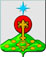 РОССИЙСКАЯ ФЕДЕРАЦИЯСвердловская областьДУМА СЕВЕРОУРАЛЬСКОГО ГОРОДСКОГО ОКРУГАРЕШЕНИЕот 26 октября 2016 года	         № 76  г. Североуральск        О внесении изменений в Решение Думы Североуральского городского округа от 24.12.2015 года № 114 «О бюджете Североуральского городского округа на 2016 год» Руководствуясь Бюджетным Кодексом Российской Федерации, Федеральным Законом от 06.10.2003г. № 131-ФЗ «Об общих принципах организации местного самоуправления в Российской Федерации», Уставом Североуральского городского округа, Положением «О бюджетном процессе в Североуральском городском округе», утвержденным решением Думы Североуральского городского округа от 18 декабря 2013 года № 128, Дума Североуральского городского округа  РЕШИЛА:Внести в Решение Думы Североуральского городского округа от 24 декабря 2015 года № 114 «О бюджете Североуральского городского округа на 2016 год», с изменениями на 24 августа 2016 года № 65 следующие изменения:статью 1 главы 1 изложить в следующей редакции:«1. Установить общий объем доходов бюджета Североуральского городского округа – 1378444,24266 тысяч рублей, в том числе объем межбюджетных трансфертов из областного бюджета – 807730,24266 тысяч рублей.2. Установить общий объем расходов бюджета Североуральского городского округа – 1450410,93007 тысяч рублей».1.2. статью 8 главы 2 изложить в следующей редакции:«Статья 8. Объем бюджетных ассигнований Дорожного фонда Североуральского городского округаУтвердить объем бюджетных ассигнований Дорожного фонда Североуральского городского округа на 2016 год в объеме –134364,14167 тысяч рублей, в том числе за счет остатков бюджетных ассигнований Дорожного фонда, не использованных по состоянию на 01.01.2016г. в сумме 5936,01637 тысяч рублей».1.3.статью 9 главы 2 изложить в следующей редакции:«Статья 9. Общий объем бюджетных ассигнований, направляемых из бюджета Североуральского городского округа на исполнение публичных  нормативных обязательств Североуральского городского округаУстановить общий объем бюджетных ассигнований, направляемых из бюджета Североуральского городского округа на исполнение публичных нормативных обязательств Североуральского городского округа – 143916,75974 тысяч рублей на 2016 год».1.4.пункт 1 статьи 17 главы 3 изложить в следующей редакции:«1.Утвердить объем расходов бюджета Североуральского городского округа на обслуживание муниципального внутреннего долга Североуральского городского округа 11,00000 тысяч рублей на 2016 год».Приложения под номерами 1,4,5,6,10 к Решению изложить в новой редакции (прилагаются).Опубликовать настоящее Решение в газете «Наше слово».Установить, что настоящее Решение вступает в силу со дня его официального опубликования в газете «Наше слово».Контроль за выполнением настоящего Решения возложить на постоянную депутатскую комиссию Думы Североуральского городского округа по бюджету и налогам (Капралова С.Ю.).ГлаваСевероуральского городского округа                                        Б.В. МеньшиковПриложенияПриложение 1к Решению Думы Североуральского городского округаот 24 декабря 2015 года № 114"О бюджете Североуральского городского округа на 2016 год"Приложение 4к Решению Думы Североуральского городского округаот 24 декабря 2015 года № 114"О бюджете Североуральского городского округа на 2016 год"Приложение 5к Решению Думы Североуральского городского округаот 24 декабря 2015 года № 114"О бюджете Североуральского городского округа на 2016 год"Приложение 6к Решению Думы Североуральского городского округаот 24 декабря 2015 года № 114"О бюджете Североуральского городского округа на 2016 год"Приложение 10к Решению Думы Североуральского городского округаот 24 декабря 2015 года № 114"О бюджете Североуральского городского округа на 2016 год"Свод доходов бюджета Североуральского городского округа на 2016 годСвод доходов бюджета Североуральского городского округа на 2016 годСвод доходов бюджета Североуральского городского округа на 2016 год№ строкиКод классификации доходов бюджетаНаименование доходов бюджетаСУММА в тысячах рублей12341000 1 00 00000 00 0000 000 НАЛОГОВЫЕ И НЕНАЛОГОВЫЕ ДОХОДЫ    570 714,00000   2000 1 01 00000 00 0000 000Налоги на прибыль, доходы    431 441,00000   3000 1 01 02000 01 0000 110Налог на доходы физических лиц        431 441,00000   4000 1 03 00000 00 0000 000Налоги на товары (работы, услуги), реализуемые на территории Российской Федерации         5 545,00000   5000 1 03 02000 01 0000 110Акцизы по подакцизным товарам (продукции), производимым на территории Российской Федерации            5 545,00000   6000 1 05 00000 00 0000 000Налоги на совокупный доход       25 695,00000   7000 1 05 01000 00 0000 110Налог, взимаемый в связи с применением упрощенной системы налогообложения            3 106,00000   8000 1 05 02000 02 0000 110Единый налог на вмененный доход для отдельных видов деятельности          20 785,00000   9000 1 05 03000 01 0000 110Единый сельскохозяйственный налог               211,00000   10000 1 05 04000 02 0000 110Налог, взимаемый в связи с применением патентной системы налогообложения            1 593,00000   11000 1 06 00000 00 0000 000Налоги на имущество       19 862,00000   12000 1 06 01000 00 0000 110Налог на имущество физических лиц            5 103,00000   13000 1 06 06000 00 0000 110Земельный налог          14 759,00000   14000 1 08 00000 00 0000 000Государственная пошлина         6 263,00000   15000 1 08 03000 01 0000 110Государственная пошлина по делам, рассматриваемым в судах общей юрисдикции, мировыми судьями            6 263,00000   16000 1 11 00000 00 0000 000Доходы от использования имущества, находящегося в государственной и муниципальной собственности       70 011,00000   17000 1 11 05000 00 0000 120Доходы, получаемые в виде арендной либо иной платы за передачу в возмездное пользование государственного и муниципального имущества (за исключением имущества бюджетных и автономных учреждений, а также имущества государственных и муниципальных унитарных предприятий, в том числе казенных)          69 993,00000   18000 1 11 07000 00 0000 120Платежи от государственных и муниципальных унитарных предприятий                 18,00000   19000 1 12 00000 00 0000 000Платежи при пользовании природными ресурсами         1 660,00000   20000 1 12 01000 01 0000 120Плата за негативное воздействие на окружающую среду            1 660,00000   21000 1 13 00000 00 0000 000Доходы от оказания платных услуг (работ) и компенсации затрат государства            886,00000   22000 1 13 01000 00 0000 130Доходы от оказания платных услуг (работ)                 70,00000   23000 1 13 02000 00 0000 130Доходы от компенсации затрат государства               816,00000   24000 1 14 00000 00 0000 000Доходы от продажи  материальных и нематериальных активов         5 791,00000   25000 1 14 02000 00 0000 000Доходы от реализации имущества, находящегося в государственной и муниципальной собственности (за исключением движимого имущества бюджетных и автономных учреждений, а также имущества государственных и муниципальных унитарных предприятий, в том числе казенных)            5 572,00000   26000 1 14 06000 00 0000 430Доходы от продажи земельных участков, находящихся в государственной и муниципальной собственности                219,00000   27000 1 16 00000 00 0000 000Штрафы, санкции, возмещение ущерба         3 560,00000   28000 1 16 08000 01 0000 140Денежные взыскания (штрафы) за административные правонарушения в области государственного регулирования производства и оборота этилового спирта, алкогольной, спиртосодержащей и табачной продукции               111,00000   29000 1 16 21000 00 0000 140Денежные взыскания (штрафы) и иные суммы, взыскиваемые с лиц, виновных в совершении преступлений, и в возмещение ущерба имуществу                 35,00000   30000 1 16 25000 00 0000 140Денежные взыскания (штрафы) за нарушение законодательства Российской Федерации о недрах, об особо охраняемых природных территориях, об охране и использовании животного мира, об экологической экспертизе, в области охраны окружающей среды, о рыболовстве и сохранении водных биологических ресурсов, земельного законодательства, лесного законодательства, водного законодательства               434,00000   31000 1 16 28000 01 0000 140Денежные взыскания (штрафы) за нарушение законодательства в области обеспечения санитарно-эпидемиологического благополучия человека и законодательства в сфере защиты прав потребителей               897,00000   32000 1 16 30000 01 0000 140Денежные взыскания (штрафы) за правонарушения в области дорожного движения                 23,00000   33000 1 16 32000 00 0000 140Денежные взыскания, налагаемые в возмещение ущерба, причиненного в результате незаконного или нецелевого использования бюджетных средств               381,00000   34000 1 16 33000 00 0000 140Денежные взыскания (штрафы) за нарушение законодательства Российской Федерации о контрактной системе в сфере закупок товаров, работ, услуг для обеспечения государственных и муниципальных нужд                   5,00000   35000 1 16 43000 01 0000 140Денежные взыскания (штрафы) за нарушение законодательства Российской Федерации об административных правонарушениях, предусмотренные статьей 20.25 Кодекса Российской Федерации об административных правонарушения                 92,00000   36000 1 16 46000 00 0000 140Поступления сумм в возмещение ущерба в связи с нарушением исполнителем (подрядчиком) условий государственных контрактов или иных договоров, финансируемых за счет средств дорожных фондов, либо в связи с уклонением от заключения таких контрактов или иных договоров                 18,00000   37000 1 16 51020 02 0000 140Денежные взыскания (штрафы), установленные законами субъектов Российской Федерации за несоблюдение муниципальных правовых актов, зачисляемые в бюджеты городских округов               364,00000   38000 1 16 90040 04 0000 140Прочие поступления от денежных взысканий (штрафов) и иных сумм в возмещение ущерба, зачисляемые в бюджеты городских округов            1 200,00000   39000 2 00 00000 00 0000 000БЕЗВОЗМЕЗДНЫЕ ПОСТУПЛЕНИЯ    807 730,24266   40000 2 02 00000 00 0000 000Безвозмездные поступления от других бюджетов бюджетной системы Российской Федерации    807 730,24266   41000 2 02 01000 00 0000 151Дотации бюджетам субъектов Российской Федерации и муниципальных образований         5 177,00000   42919 2 02 01001 04 0000 151Дотации бюджетам городских округов на выравнивание бюджетной обеспеченности        5 177,00000   43000 2 02 02000 00 0000 151Субсидии бюджетам бюджетной системы Российской Федерации (межбюджетные субсидии)    206 693,01966   44000 2 02 02009 04 0000 151Субсидии бюджетам городских округов на государственную поддержку малого и среднего предпринимательства, включая крестьянские (фермерские) хозяйства            2 305,41000   45901 2 02 02009 04 0000 151Субсидии из областного бюджета местным бюджетам, предоставление которых предусмотрено государственной программой Свердловской области "Повышение инвестиционной привлекательности Свердловской области до 2020 года", в 2016 году на развитие системы поддержки малого и среднего предпринимательства на территориях муниципальных образований, расположенных в Свердловской области        1 260,00000   46901 2 02 02009 04 0000 151Субсидии из федерального и областного бюджетов местным бюджетам, предоставление которых предусмотрено государственной программой Свердловской области "Повышение инвестиционной привлекательности Свердловской области до 2020 года", монопрофильным муниципальным образованиям, расположенными на территории Свердловской области, в 2016 году на развитие системы поддержки малого и среднего предпринимательства на территориях муниципальных образований, расположенных в Свердловской области, в том числе:        1 045,41000   47901 2 02 02009 04 0000 151ЗА СЧЕТ СРЕДСТВ ФЕДЕРАЛЬНОГО БЮДЖЕТА            836,33000   48901 2 02 02009 04 0000 151ЗА СЧЕТ СРЕДСТВ ОБЛАСТНОГО БЮДЖЕТА            209,08000   49000 2 0202051 04 0000 151Субсидии бюджетам городских округов на реализацию федеральных целевых программ               936,60000   50901 2 0202051 04 0000 151Субсидии из областного бюджета местным бюджетам, предоставление которых предусмотрено государственной программой Свердловской области «Развитие физической культуры, спорта и молодежной политики в Свердловской области до 2020 года», в 2016 году на предоставление социальных выплат молодым семьям на приобретение (строительство) жилья (ЗА СЧЕТ СРЕДСТВ ФЕДЕРАЛЬНОГО БЮДЖЕТА)            456,50000   51901 2 0202051 04 0000 151Субсидии из областного бюджета местным бюджетам, предоставление которых предусмотрено государственной программой Свердловской области «Развитие физической культуры, спорта и молодежной политики в Свердловской области до 2020 года», в 2016 году на предоставление социальных выплат молодым семьям на приобретение (строительство) жилья (ЗА СЧЕТ СРЕДСТВ ОБЛАСТНОГО БЮДЖЕТА)            480,10000   52000 2 02 02077 04 0000 151Субсидии бюджетам городских округов на софинансирование капитальных вложений в объекты муниципальной собственности          54 508,20966   53901 2 02 02077 04 0000 151Субсидии  из областного бюджета местным бюджетам, предоставление которых предусмотрено государственной программой Свердловской области "Реализация основных направлений государственной политики в строительном комплексе Свердловской области до 2020 года"
на переселение граждан из жилых помещений, признанных непригодными для проживания      54 508,20966   54000 2 02 02284 04 0000 151Субсидии бюджетам на реализацию мероприятий по содействию создания в субъектах Российской Федерации новых мест в общеобразовательных организациях        3 911,70000   55906 2 02 02284 04 0000 151Субсидии бюджетам на реализацию мероприятий по содействию создания в субъектах Российской Федерации новых мест в общеобразовательных организациях        3 911,70000   56000 2 02 02999 04 0000 151Прочие субсидии бюджетам городских округов        145 031,10000   57901 2 02 02999 04 0000 151Субсидии из областного бюджета, предоставление которых предусмотрено государственной программой Свердловской области «Реализация основных направлений государственной политики в строительном комплексе Свердловской области до 2020 года», на разработку документации по планировке территории            196,30000   58901 2 02 02999 04 0000 151Субсидии из областного бюджета местным бюджетам, предоставление которых предусмотрено государственной программой Свердловской области «Развитие физической культуры, спорта и молодежной политики в Свердловской области до 2020 года», в 2016 году на обеспечение осуществления мероприятий по приоритетным направлениям работы с молодежью на территории Свердловской области            110,00000   59901 2 02 02999 04 0000 151Субсидии из областного бюджета местным бюджетам, предоставление которых предусмотрено государственной программой Свердловской области «Развитие физической культуры, спорта и молодежной политики в Свердловской области до 2020 года», в 2016 году на обеспечение подготовки молодых граждан к военной службе              46,80000   60901 2 02 02999 04 0000 151Субсидии из областного бюджета местным бюджетам, предоставление которых предусмотрено государственной программой Свердловской области «Развитие жилищно-коммунального хозяйства и повышение энергетической эффективности в Свердловской области до 2020 года», в 2016 году на софинансирование муниципальных программ по энергосбережению и повышению энергетической эффективности      13 500,00000   61906 2 02 02999 04 0000 151Субсидии из областного бюджета местным бюджетам, предоставление которых предусмотрено государственной программой Свердловской области «Развитие физической культуры, спорта и молодежной политики в Свердловской области до 2020 года», в 2016 году на развитие материально-технической базы муниципальных организаций дополнительного образования детей детско-юношеских спортивных школ и специализированных детско-юношеских спортивных школ олимпийского резерва            205,10000   62906 2 02 02999 04 0000 151Субсидии из областного бюджета местным бюджетам, предоставление которых предусмотрено государственной программой Свердловской области «Развитие системы образования в Свердловской области до 2020 года», в 2016 году на капитальный ремонт, приведение в соответствие с требованиями пожарной безопасности и санитарного законодательства зданий и сооружений муниципальных загородных оздоровительных лагерей        1 841,70000   63906 2 02 02999 04 0000 151Субсидии из областного бюджета местным бюджетам, предоставление которых предусмотрено государственной программой Свердловской области «Развитие системы образования в Свердловской области до 2020 года», в 2016 году на обеспечение мероприятий по оборудованию спортивных площадок в муниципальных общеобразовательных организациях      13 818,90000   64906 2 02 02999 04 0000 151Субсидии из областного бюджета местным бюджетам, предоставление которых предусмотрено государственной программой Свердловской области «Развитие системы образования в Свердловской области до 2020 года», в 2016 году на обеспечение условий реализации муниципальными образовательными организациями образовательных программ естественно-научного цикла и профориентационной работы в рамках реализации комплексной программы «Уральская инженерная школа»        1 500,00000   65906 2 02 02999 04 0000 151Субсидии на обеспечение питанием обучающихся в муниципальных общеобразовательных организациях      30 767,00000   66906 2 02 02999 04 0000 151Субсидии на организацию отдыха детей в каникулярное время      10 790,30000   67919 2 02 02999 04 0000 151Субсидии на выравнивание бюджетной обеспеченности муниципальных районов (городских округов) по реализации ими их отдельных расходных обязательств по вопросам местного значения      72 255,00000   68000 2 02 03000 00 0000 151Субвенции бюджетам субъектов Российской Федерации и муниципальных образований    514 571,80000   69000 2 02 03001 04 0000 151Субвенции бюджетам городских округов на оплату жилищно-коммунальных услуг отдельным категориям граждан          44 043,00000   70901 2 02 03001 04 0000 151Субвенции на осуществление государственного полномочия Российской Федерации по предоставлению мер социальной поддержки по оплате жилого помещения и коммунальных услуг      44 043,00000   71000 2 02 03007 04 0000 151Субвенции бюджетам городских округов на составление (изменение) списков кандидатов в присяжные заседатели федеральных судов общей юрисдикции в Российской Федерации                 26,30000   72901 2 02 03007 04 0000 151Субвенции бюджетам городских округов на составление (изменение) списков кандидатов в присяжные заседатели федеральных судов общей юрисдикции в Российской Федерации              26,30000   73000 2 02 03121 04 0000 151Субвенции бюджетам городских округов на проведение Всероссийской сельскохозяйственной переписи в 2016 году               352,00000   74901 2 02 03121 04 0000 151Субвенции бюджетам городских округов на проведение Всероссийской сельскохозяйственной переписи в 2016 году            352,00000   75000 2 02 03022 04 0000 151Субвенции бюджетам городских округов на предоставление гражданам субсидий на оплату жилого помещения и коммунальных услуг          18 407,00000   76901 2 02 03022 04 0000 151Субвенции на осуществление государственного полномочия Свердловской области по предоставлению гражданам субсидий на оплату жилого помещения и коммунальных услуг      18 407,00000   77000 2 02 03024 04 0000 151Субвенции бюджетам городских округов на выполнение передаваемых полномочий субъектов Российской Федерации          91 142,50000   78901 2 02 03024 04 0000 151Субвенции на осуществление государственного полномочия Свердловской области по хранению, комплектованию, учету и использованию архивных документов, относящихся к государственной собственности Свердловской области            244,00000   79901 2 02 03024 04 0000 151Субвенция на осуществление государственного полномочия Свердловской области по определению перечня должностных лиц, уполномоченных составлять протоколы об административных правонарушениях, предусмотренных законом Свердловской области                0,10000   80901 2 02 03024 04 0000 151Субвенция на осуществление государственного полномочия Свердловской области по созданию административных комиссий              98,30000   81901 2 02 03024 04 0000 151Субвенции на осуществление государственного полномочия Свердловской области по предоставлению отдельным категориям граждан компенсации расходов на оплату жилого помещения и коммунальных услуг      89 825,00000   82901 2 02 03024 04 0000 151Субвенции на осуществление государственного полномочия Свердловской области по организации проведения мероприятий по отлову и содержанию безнадзорных собак            975,10000   83000 2 02 03999 04 0000 151Прочие субвенции бюджетам городских округов        360 601,00000   84906 2 02 03999 04 0000 151Субвенции на финансовое обеспечение государственных гарантий реализации прав граждан на получение общедоступного и бесплатного дошкольного, начального общего, основного общего, среднего  общего   образования в муниципальных общеобразовательных организациях и финансовое обеспечение дополнительного образования детей  в муниципальных общеобразовательных организациях    210 912,20000   85906 2 02 03999 04 0000 151Субвенции на финансовое обеспечение государственных гарантий реализации прав на получение общедоступного и бесплатного дошкольного образования в муниципальных дошкольных образовательных организациях    149 688,80000   86000 2 02 04000 00 0000 151Иные межбюджетные трансферты       81 288,42300   87000 2 02 04059 00 0000 151Межбюджетные трансферты, передаваемые бюджетам городских округов на поощрение достижения наилучших показателей деятельности органов местного самоуправления            1 114,87500   88901 2 02 04059 04 0000 151Межбюджетные трансферты, передаваемые бюджетам городских округов на поощрение достижения наилучших показателей деятельности органов местного самоуправления за 2015 год        1 114,87500   89000 2 02 04999 00 0000 151Прочие межбюджетные трансферты, передаваемые бюджетам городских округов          80 173,54800   90901 2 02 04999 04 0000 151Иные межбюджетные трансферты из областного бюджета на обеспечение меры социальной поддержки по бесплатному получению художественного образования в муниципальных учреждениях дополнительного образования, в том числе в домах детского творчества, школах искусств, детям-сиротам, детям, оставшимся без попечения родителей, и иным категориям несовершеннолетних граждан, нуждающихся в социальной поддержке        4 463,70000   91901 2 02 04999 04 0000 151Иные межбюджетные трансферты из областного бюджета местным бюджетам, предоставление которых предусмотрено государственной программой Свердловской области "Развитие транспорта, дорожного хозяйства, связи и информационных технологий в Свердловской области до 2022 года" в 2016 году на строительство, реконструкцию, капитальный ремонт, ремонт автомобильных дорог общего пользования местного значения в рамках подпрограммы "Развитие и обеспечение сохранности сети автомобильных дорог на территории Свердловской области"      75 633,00000   92901 2 02 04999 04 0000 151Иные межбюджетные трансферты из Резервного фонда Правительства Свердловской области, в соответствии с Распоряжением Правительства Свердловской области от 01 августа 2016 года № 699-РП "О выделении средств из резервного фонда Правительства Свердловской области"               76,84800   93ИТОГО     1 378 444,24266   Распределение бюджетных ассигнований по разделам, подразделам, Распределение бюджетных ассигнований по разделам, подразделам, Распределение бюджетных ассигнований по разделам, подразделам, Распределение бюджетных ассигнований по разделам, подразделам, Распределение бюджетных ассигнований по разделам, подразделам, Распределение бюджетных ассигнований по разделам, подразделам, Распределение бюджетных ассигнований по разделам, подразделам, целевым статьям (муниципальным программам Североуральского городского округа целевым статьям (муниципальным программам Североуральского городского округа целевым статьям (муниципальным программам Североуральского городского округа целевым статьям (муниципальным программам Североуральского городского округа целевым статьям (муниципальным программам Североуральского городского округа целевым статьям (муниципальным программам Североуральского городского округа целевым статьям (муниципальным программам Североуральского городского округа и непрограммным направлениям деятельности)и непрограммным направлениям деятельности)и непрограммным направлениям деятельности)и непрограммным направлениям деятельности)и непрограммным направлениям деятельности)и непрограммным направлениям деятельности)и непрограммным направлениям деятельности)группам и подгруппам видов расходов на 2016 годгруппам и подгруппам видов расходов на 2016 годгруппам и подгруппам видов расходов на 2016 годгруппам и подгруппам видов расходов на 2016 годгруппам и подгруппам видов расходов на 2016 годгруппам и подгруппам видов расходов на 2016 годгруппам и подгруппам видов расходов на 2016 год№п/пНаименование раздела, подрадела, целевой статьи расходов Код разделаКод подразделаКод целевой статьиКод вида расходовСумма в тысячах рублей на 2016 год12345671  ОБЩЕГОСУДАРСТВЕННЫЕ ВОПРОСЫ010089 061,603892    Функционирование высшего должностного лица субъекта Российской Федерации и муниципального образования01021 452,200003      Непрограммные направления деятельности010270000000001 452,200004          Обеспечение деятельности Главы Североуральского городского округа010270000210301 452,200005            Расходы на выплаты персоналу  государственных (муниципальных)  органов010270000210301201 452,200006    Функционирование законодательных (представительных) органов государственной власти и представительных органов муниципальных образований01031 818,800007      Непрограммные направления деятельности010370000000001 818,800008          Обеспечение деятельности муниципальных органов (центральный аппарат)010370000210101 818,800009            Расходы на выплаты персоналу  государственных (муниципальных)  органов010370000210101201 584,4280010            Иные закупки товаров, работ и услуг для обеспечения государственных (муниципальных) нужд01037000021010240234,3719911            Уплата налогов, сборов и иных платежей010370000210108500,0000112    Функционирование Правительства Российской Федерации, высших исполнительных органов государственной власти субъектов Российской Федерации, местных администраций010427 411,2174313      Муниципальная программа Североуральского городского округа "Совершенствование социально-экономической политики в Североуральском городском округе"  на 2014-2020 годы0104010000000026 390,7466214        Подпрограмма "Развитие  муниципальной службы в Североуральском городском округе"0104014000000078,5470015          Мероприятия по повышению квалификации муниципальных служащих0104014012180078,5470016            Расходы на выплаты персоналу  государственных (муниципальных)  органов0104014012180012078,5470017        Подпрограмма" Обеспечение  реализации муниципальной программы Североуральского городского округа  "Совершенствование социально-экономической политики в Североуральском городском округе"0104015000000026 312,1996218          Обеспечение деятельности муниципальных органов (центральный аппарат)0104015012101026 312,1996219            Расходы на выплаты персоналу  государственных (муниципальных)  органов0104015012101012025 801,7846920            Иные закупки товаров, работ и услуг для обеспечения государственных (муниципальных) нужд01040150121010240450,2149321            Уплата налогов, сборов и иных платежей0104015012101085060,2000022      Непрограммные направления деятельности010470000000001 020,4708123Обеспечение деятельности Главы Администрации Североуральского городского округа010470000210401 020,4708124            Расходы на выплаты персоналу  государственных (муниципальных)  органов010470000210401201 020,4708125    Судебная система010526,3000026      Муниципальная программа Североуральского городского округа "Совершенствование социально-экономической политики в Североуральском городском округе"  на 2014-2020 годы0105010000000026,3000027        Подпрограмма" Обеспечение  реализации муниципальной программы Североуральского городского округа  "Совершенствование социально-экономической политики в Североуральском городском округе"0105015000000026,3000028          Финансовое обеспечение государственных полномочий по составлению (изменению и дополнению) списков кандидатов в присяжные заседатели федеральных судов общей юрисдикции0105015085120026,3000029            Иные закупки товаров, работ и услуг для обеспечения государственных (муниципальных) нужд0105015085120024026,3000030    Обеспечение деятельности финансовых, налоговых и таможенных органов и органов финансового (финансово-бюджетного) надзора010611 887,1340031      Муниципальная программа Североуральского городского округа "Совершенствование социально-экономической политики в Североуральском городском округе"  на 2014-2020 годы0106010000000058,0000032        Подпрограмма "Развитие  муниципальной службы в Североуральском городском округе"0106014000000058,0000033          Мероприятия по повышению квалификации муниципальных служащих0106014012180058,0000034            Расходы на выплаты персоналу  государственных (муниципальных)  органов0106014012180012058,0000035      Муниципальная программа Североуральского городского округа  "Управление  муниципальными финансами в  Североуральском городском округе" на 2014-2020 годы010612000000009 360,6340036          Обеспечение деятельности муниципальных органов (центральный аппарат)010612003210109 360,6340037            Расходы на выплаты персоналу  государственных (муниципальных)  органов010612003210101208 274,4600038            Иные закупки товаров, работ и услуг для обеспечения государственных (муниципальных) нужд010612003210102401 085,1740039            Уплата налогов, сборов и иных платежей010612003210108501,0000040      Непрограммные направления деятельности010670000000002 468,5000041          Обеспечение деятельности муниципальных органов (центральный аппарат)010670000210101 449,2834042            Расходы на выплаты персоналу  государственных (муниципальных)  органов010670000210101201 375,7834043            Иные закупки товаров, работ и услуг для обеспечения государственных (муниципальных) нужд0106700002101024070,5000044            Уплата налогов, сборов и иных платежей010670000210108503,0000045          Обеспечение деятельности Председателя Контрольно-счетной палаты Североуральского городского округа010670000210501 019,2166046            Расходы на выплаты персоналу  государственных (муниципальных)  органов010670000210501201 019,2166047    Обеспечение проведения выборов и референдумов010757,3000048      Непрограммные направления деятельности0107700000000057,3000049          Повышение правовой культуры избирателей и организаторов выборов0107700001070057,3000050            Иные закупки товаров, работ и услуг для обеспечения государственных (муниципальных) нужд0107700001070024057,3000051    Резервные фонды0111460,0000052      Непрограммные направления деятельности01117000000000460,0000053          Резервный фонд Администрации Североуральского городского округа01117000010990460,0000054            Резервные средства01117000010990870460,0000055    Другие общегосударственные вопросы011345 948,6524656      Муниципальная программа Североуральского городского округа "Совершенствование социально-экономической политики в Североуральском городском округе"  на 2014-2020 годы0113010000000032 859,9284657        Подпрограмма "Совершенствование муниципальной политики и прогнозирования социально-экономического развития Североуральского городского округа"011301100000001 300,0000058          Опубликование нормативных правовых актов и освещение деятельности органов местного самоуправления Североуральского городского округа011301101101101 300,0000059            Иные закупки товаров, работ и услуг для обеспечения государственных (муниципальных) нужд011301101101102401 300,0000060        Подпрограмма "Развитие  муниципальной службы в Североуральском городском округе"0113014000000020,0000061          Мероприятия по повышению квалификации муниципальных служащих0113014012180020,0000062            Расходы на выплаты персоналу  государственных (муниципальных)  органов0113014012180012020,0000063        Подпрограмма" Обеспечение  реализации муниципальной программы Североуральского городского округа  "Совершенствование социально-экономической политики в Североуральском городском округе"0113015000000031 539,9284664          Обеспечение деятельности муниципальных органов (центральный аппарат)011301502210101 509,0000065            Расходы на выплаты персоналу  государственных (муниципальных)  органов011301502210101201 500,4500066            Иные закупки товаров, работ и услуг для обеспечения государственных (муниципальных) нужд011301502210102408,5500067          Обеспечение деятельности (оказание услуг) муниципальных учреждений по обеспечению хозяйственного обслуживания0113015031012015 952,6518068            Расходы на выплаты персоналу казенных учреждений011301503101201105 826,9700069            Иные закупки товаров, работ и услуг для обеспечения государственных (муниципальных) нужд0113015031012024010 104,9518070            Уплата налогов, сборов и иных платежей0113015031012085020,7300071          Обеспечение деятельности (оказание услуг) учебно-методических кабинетов, централизованных бухгалтерий, групп хозяйственного обслуживания, учебных фильмотек, межшкольных учебно-производственных комбинатов и  логопедических пунктов0113015031013012 055,8766672            Расходы на выплаты персоналу казенных учреждений0113015031013011010 711,6966673            Иные закупки товаров, работ и услуг для обеспечения государственных (муниципальных) нужд011301503101302401 343,0800074            Уплата налогов, сборов и иных платежей011301503101308501,1000075          Организация деятельности муниципального архива011301503101401 450,0000076            Расходы на выплаты персоналу казенных учреждений011301503101401101 197,0890077            Иные закупки товаров, работ и услуг для обеспечения государственных (муниципальных) нужд01130150310140240252,0110078            Уплата налогов, сборов и иных платежей011301503101408500,9000079          Исполнение судебных актов, принятых в связи с неисполнением полномочий органов  местного самоуправления01130150410150230,0000080            Исполнение судебных актов01130150410150830230,0000081          Осуществление государственного полномочия Свердловской области по определению перечня лиц, уполномоченных составлять протоколы об административных правонарушениях011301505411000,1000082            Иные закупки товаров, работ и услуг для обеспечения государственных (муниципальных) нужд011301505411002400,1000083          Осуществление государственного полномочия Свердловской области  по созданию административных комиссий0113015064120098,3000084            Иные закупки товаров, работ и услуг для обеспечения государственных (муниципальных) нужд0113015064120024098,3000085          Осуществление  государственного полномочия Свердловской области по хранению, комплектованию, учету и использованию архивных документов, относящихся к государственной собственности Свердловской области01130150746100244,0000086            Иные закупки товаров, работ и услуг для обеспечения государственных (муниципальных) нужд01130150746100240244,0000087      Муниципальная программа Североуральского городского округа " Управление муниципальной собственностью  Североуральского городского округа" на 2015 -2020 годы011302000000006 431,7990088          Обеспечение приватизации и проведение предпродажной подготовки объектов приватизации01130200310620297,0000089            Иные закупки товаров, работ и услуг для обеспечения государственных (муниципальных) нужд01130200310620240297,0000090          Мероприятия по управлению и  распоряжению муниципальным имуществом Североуральского городского округа011302004106102 103,1990091            Иные закупки товаров, работ и услуг для обеспечения государственных (муниципальных) нужд011302004106102402 103,1990092          Обеспечение деятельности муниципальных органов  (центральный аппарат)011302009210104 031,6000093            Расходы на выплаты персоналу  государственных (муниципальных)  органов011302009210101203 895,9000094            Иные закупки товаров, работ и услуг для обеспечения государственных (муниципальных) нужд01130200921010240134,1000095 Уплата налогов, сборов и иных платежей011302009210108501,6000096      Муниципальная программа Североуральского городского округа "Безопасность жизнедеятельности населения  Североуральского городского округа" на 2014-2020 годы01131000000000140,0000097        Подпрограмма "Предупреждение распространения заболевания, вызываемого вирусом иммунодефицита человека в Североуральском городском округе"01131020000000100,0000098          Мероприятия по первичной профилактике ВИЧ- инфекции на территории Североуральского городского округа01131020112030100,0000099            Иные закупки товаров, работ и услуг для обеспечения государственных (муниципальных) нужд01131020112030240100,00000100        Подпрограмма "Предупреждение распространения наркомании на территории Североуральского городского округа"0113103000000040,00000101          Мероприятия по предупреждению распространения  наркомании на территории Североуральского городского округа0113103011204040,00000102            Иные закупки товаров, работ и услуг для обеспечения государственных (муниципальных) нужд0113103011204024040,00000103      Муниципальная программа Североуральского городского округа  "Предупреждение банкротства (несостоятельности) и вывод из него муниципальных унитарных предприятий Североуральского городского округа" на 2016 – 2018  годы011313000000005 500,00000104          Оказание финансовой помощи муниципальным унитарным предприятиям011313005100004 490,56714105      Субсидии юридическим лицам (кроме некоммерческих организаций), индивидуальным предпринимателям, физическим лицам - производителям товаров, работ, услуг011313005100008104 490,56714106          Погашение учредителем, собственникам имущества должника задолженности по платежам011313006100001 009,43286107            Исполнение судебных актов011313006100008301 009,43286108      Непрограммные направления деятельности011370000000001 016,92500109          Выплата единовременного поощрения в связи с выходом на пенсию01137000010800146,92500110            Социальные выплаты гражданам, кроме публичных нормативных социальных выплат01137000010800320146,92500111          Реализация комплекса официальных мероприятий01137000010900870,00000112            Иные закупки товаров, работ и услуг для обеспечения государственных (муниципальных) нужд01137000010900240870,00000113  НАЦИОНАЛЬНАЯ БЕЗОПАСНОСТЬ И ПРАВООХРАНИТЕЛЬНАЯ ДЕЯТЕЛЬНОСТЬ03008 120,35907114    Защита населения и территории от последствий чрезвычайных ситуаций природного и техногенного характера, гражданская оборона03097 245,55907115      Муниципальная программа Североуральского городского округа "Развитие системы гражданской обороны, защита населения и территории Североуральского городского округа от чрезвычайных ситуаций природного и техногенного характера, обеспечение пожарной безопасности и безопасности людей на водных объектах" на 2014-2020 годы030911000000007 245,55907116          Мероприятия по гражданской обороне030911001121101 141,50000117            Иные закупки товаров, работ и услуг для обеспечения государственных (муниципальных) нужд030911001121102401 141,50000118          Предупреждение и ликвидация чрезвычайных ситуаций природного и техногенного характера, обеспечение безопасности  на водных объектах03091100212120130,00000119            Иные закупки товаров, работ и услуг для обеспечения государственных (муниципальных) нужд03091100212120240130,00000120          Создание резерва материальных запасов по предупреждению и ликвидации последствий чрезвычайных ситуаций природного и техногенного характера03091100312130814,55907121            Иные закупки товаров, работ и услуг для обеспечения государственных (муниципальных) нужд03091100312130240814,55907122          Обеспечение деятельности (оказание услуг)  единой дежурно-диспетчерской службы и системы оперативно-диспетчерского управления030911004120105 159,50000123            Расходы на выплаты персоналу казенных учреждений030911004120101104 314,70000124            Иные закупки товаров, работ и услуг для обеспечения государственных (муниципальных) нужд03091100412010240844,20000125 Уплата налогов, сборов и иных платежей030911004120108500,60000126    Обеспечение пожарной безопасности0310336,80000127      Муниципальная программа Североуральского городского округа "Развитие системы гражданской обороны, защита населения и территории Североуральского городского округа от чрезвычайных ситуаций природного и техногенного характера, обеспечение пожарной безопасности и безопасности людей на водных объектах" на 2014-2020 годы03101100000000336,80000128          Обеспечение первичных мер пожарной безопасности03101100512140336,80000129            Иные закупки товаров, работ и услуг для обеспечения государственных (муниципальных) нужд03101100512140240336,80000130    Другие вопросы в области национальной безопасности и правоохранительной деятельности0314538,00000131      Муниципальная программа Североуральского городского округа "Безопасность жизнедеятельности населения  Североуральского городского округа" на 2014-2020 годы03141000000000538,00000132        Подпрограмма "Профилактика экстремизма и терроризма  на территории  Североуральского городского округа"03141010000000538,00000133          Реализация мероприятий по обеспечению безопасности граждан,  профилактике экстремизма и терроризма, а также минимизация и ликвидация последствий его проявления  на территории Североуральского городского округа03141010112010338,00000134            Иные закупки товаров, работ и услуг для обеспечения государственных (муниципальных) нужд03141010112010240338,00000135          Создание условий для деятельности добровольных общественных формирований по охране общественного порядка03141010212020200,00000136            Субсидии некоммерческим организациям (за исключением государственных (муниципальных) учреждений)03141010212020630200,00000137  НАЦИОНАЛЬНАЯ ЭКОНОМИКА0400150 818,19924138    Сельское хозяйство и рыболовство04051 775,10000139      Муниципальная программа Североуральского городского округа "Развитие жилищно-коммунального хозяйства и транспортного обслуживания населения, повышение энергетической эффективности и охрана окружающей среды в Североуральском городском округе" на 2014-2020 годы040508000000001 775,10000140        Подпрограмма "Комплексное  благоустройство территории Североуральского городского округа"040508100000001 775,10000141          Регулирование численности безнадзорных животных04050810715160800,00000142            Иные закупки товаров, работ и услуг для обеспечения государственных (муниципальных) нужд04050810715160240800,00000143          Осуществление государственного полномочия Свердловской области по организации проведения мероприятий по отлову и содержанию безнадзорных собак04050810742П00975,10000144            Иные закупки товаров, работ и услуг для обеспечения государственных (муниципальных) нужд04050810742П00240975,10000145    Транспорт04083 047,10000146      Муниципальная программа Североуральского городского округа "Развитие жилищно-коммунального хозяйства и транспортного обслуживания населения, повышение энергетической эффективности и охрана окружающей среды в Североуральском городском округе" на 2014-2020 годы040808000000003 047,10000147        Подпрограмма "Развитие транспортного обслуживания населения"040808800000003 047,10000148          Поддержка в виде субсидий организаций, осуществляющих регулярные пассажирские перевозки по социально значимым маршрутам и организаций, осуществляющих перевозку отдельных категорий граждан Североуральского городского округа040808801133203 047,10000149            Субсидии юридическим лицам (кроме некоммерческих организаций), индивидуальным предпринимателям, физическим лицам - производителям товаров,работ, услуг040808801133208103 047,10000150    Дорожное хозяйство (дорожные фонды)0409134 364,14167151      Муниципальная программа Североуральского городского округа  "Развитие дорожного хозяйства и обеспечение безопасности дорожного движения в Североуральском городском округе" на 2014-2020 годы04090700000000134 364,14167152Капитальный ремонт автомобильных  дорог  общего пользования местного значения и искусственных сооружений, расположенных на них0409070011403020 748,77826153            Иные закупки товаров, работ и услуг для обеспечения государственных (муниципальных) нужд0409070011403024020 748,77826154 в том числе: доля местного бюджета на строительство, реконструкцию, капитальный ремонт, ремонт автомобильных дорог общего пользования местного значения в рамках подпрограммы "Развитие и обеспечение сохранности сети автомобильных дорог на территории Свердловской области" (капитальный ремонт автомобильной дороги ул. Ленина)040907001140303 982,99000155              Иные закупки товаров, работ и услуг для обеспечения государственных (муниципальных) нужд040907001140302403 982,99000156            Иные межбюджетные трансферты из областного бюджета местным бюджетам, предоставление которых предусмотрено государственной программой Свердловской области "Развитие транспорта, дорожного хозяйства, связи и информационных технологий Свердловской области до 2020 года" на строительство, реконструкцию, капитальный ремонт, ремонт автомобильных дорог общего пользования местного значения в рамках подпрограммы  "Развитие и обеспечение сохранности сети автомобильных дорог на территории Свердловской области» (капитальный ремонт автомобильной дороги по ул. Ленина)0409070014460075 633,00000157                Иные закупки товаров, работ и услуг для обеспечения государственных (муниципальных) нужд0409070014460024075 633,00000158              Иные межбюджетные трансферты из областного бюджета местным бюджетам, предоставление которых предусмотрено государственной программой Свердловской области "Развитие транспорта, дорожного хозяйства, связи и информационных технологий Свердловской области до 2020 года", между муниципальными образованиями, расположенными на территории Свердловской области, в 2014 году на строительство, реконструкцию, капитальный ремонт, ремонт автомобильных дорог общего пользования местного значения в рамках подпрограммы "Развитие и обеспечение сохранности сети автомобильных дорог на территории Свердловской области" (Целевой остаток 2015г. на капитальный ремонт автомобильной дороги ул. Белинского)040907001446005 812,08392159   Иные закупки товаров, работ и услуг для обеспечения государственных (муниципальных) нужд040907001446002405 812,08392160  Разработка и экспертиза  проектно-сметной  документации  по капитальному ремонту мостов и автомобильных дорог, осуществление авторского надзора04090700214050100,00000161            Иные закупки товаров, работ и услуг для обеспечения государственных (муниципальных) нужд04090700214050240100,00000162          Ремонт автомобильных дорог общего пользования местного значения и искусственных  сооружений, расположенных  на них040907003140206 084,22174163            Иные закупки товаров, работ и услуг для обеспечения государственных (муниципальных) нужд040907003140202406 084,22174164Содержание автомобильных дорог  общего пользования местного значения и искусственных сооружений, расположенных на них0409070041401021 736,05775165            Иные закупки товаров, работ и услуг для обеспечения государственных (муниципальных) нужд0409070041401024021 736,05775166          Установка, ремонт, обслуживание дорожных знаков и нанесение дорожной разметки040907005140704 250,00000167            Иные закупки товаров, работ и услуг для обеспечения государственных (муниципальных) нужд040907005140702404 250,00000168    Связь и информатика04101 005,00000169      Муниципальная программа Североуральского городского округа "Совершенствование социально-экономической политики в Североуральском городском округе"  на 2014-2020 годы041001000000001 005,00000170        Подпрограмма "Информационное общество Североуральского городского округа"041001300000001 005,00000171          Мероприятия по информатизации в рамках софинансирования областной подпрограммы «Информационное общество Свердловской области»04100130113130147,06000172            Иные закупки товаров, работ и услуг для обеспечения государственных (муниципальных) нужд04100130113130240147,06000173          Мероприятия по автоматизации рабочих мест сотрудников, оказывающих муниципальные услуги в электронном виде, и обеспечение их информационной безопасности04100130213140857,94000174            Иные закупки товаров, работ и услуг для обеспечения государственных (муниципальных) нужд04100130213140240857,94000175    Другие вопросы в области национальной экономики041210 626,85757176      Муниципальная программа Североуральского городского округа "Совершенствование социально-экономической политики в Североуральском городском округе"  на 2014-2020 годы041201000000003 298,41000177        Подпрограмма "Развитие и поддержка малого  и среднего предпринимательства в Североуральском городском округе"041201200000002 946,41000178          Субсидии из областного бюджета на развитие системы поддержки малого и среднего предпринимательства на территории муниципальных образований, расположенных в Свердловской области041201202433001 260,00000179            Субсидии некоммерческим организациям (за исключением государственных (муниципальных) учреждений)041201202433006301 260,00000180          Софинансирование мероприятий по формированию инфраструктуры поддержки субъектов малого и среднего предпринимательства  Североуральского городского округа  и обеспечение ее деятельности041201202S3300630,00000181            Субсидии некоммерческим организациям (за исключением государственных (муниципальных) учреждений)041201202S3300630630,00000182          Поддержка начинающих субъектов малого предпринимательства (предоставление грантов) за счет средств областного бюджета04120120343300209,08000183            Субсидии юридическим лицам (кроме некоммерческих организаций), индивидуальным предпринимателям, физическим лицам - производителям товаров, работ, услуг04120120343300810209,08000184          Поддержка начинающих субъектов малого предпринимательства (предоставление грантов) за счет средств федерального бюджета04120120350640836,33000185    Субсидии юридическим лицам (кроме некоммерческих организаций), индивидуальным предпринимателям, физическим лицам - производителям товаров, работ, услуг04120120350640810836,33000186          Поддержка начинающих субъектов малого предпринимательства (предоставление грантов) (доля софинансирования местного бюджета)041201203S330011,00000187            Субсидии юридическим лицам (кроме некоммерческих организаций), индивидуальным предпринимателям, физическим лицам - производителям товаров, работ, услуг041201203S330081011,00000188        Подпрограмма" Обеспечение  реализации муниципальной программы Североуральского городского округа  "Совершенствование социально-экономической политики в Североуральском городском округе"04120150000000352,00000189          Субвенции на осуществление государственного полномочия Российской Федерации по подготовке и проведению Всероссийской сельскохозяйственной переписи04120150953910352,00000190            Иные закупки товаров, работ и услуг для обеспечения государственных (муниципальных) нужд04120150953910240352,00000191      Муниципальная программа Североуральского городского округа " Управление муниципальной собственностью  Североуральского городского округа" на 2015 -2020 годы04120200000000202,00000192          Осуществление мероприятий по проведению технической инвентаризации объектов недвижимости, находящихся в муниципальной собственности Североуральского городского округа04120200613650124,00000193            Иные закупки товаров, работ и услуг для обеспечения государственных (муниципальных) нужд04120200613650240124,00000194          Автоматизация системы учета муниципального имущества0412020081366078,00000195            Иные закупки товаров, работ и услуг для обеспечения государственных (муниципальных) нужд0412020081366024078,00000196      Муниципальная программа Североуральского городского округа "Развитие земельных отношений и градостроительная деятельность в Североуральском городском округе» на 2015-2020 годы.04120600000000946,30000197        Подпрограмма "Подготовка  документов территориального планирования, градостроительного зонирования и документации по планировке территории Североуральского городского округа"04120610000000591,30000198          Разработка проектов планировки территории городского округа, за счет субсидий областного бюджета04120610143600196,30000199            Иные закупки товаров, работ и услуг для обеспечения государственных (муниципальных) нужд04120610143600240196,30000200          Разработка проектов планировки территории городского округа (доля софинансирования местного бюджета)041206101S3600295,00000201            Иные закупки товаров, работ и услуг для обеспечения государственных (муниципальных) нужд041206101S3600240295,00000202          Разработка и создание модели информационной системы обеспечения градостроительной деятельности04120610213420100,00000203            Иные закупки товаров, работ и услуг для обеспечения государственных (муниципальных) нужд04120610213420240100,00000204        Подпрограмма "Создание системы кадастра  Североуральского городского округа"04120620000000355,00000205          Мероприятия по формированию земельных участков на территории Североуральского городского округа04120620213440355,00000206            Иные закупки товаров, работ и услуг для обеспечения государственных (муниципальных) нужд04120620213440240355,00000207      Муниципальная программа Североуральского городского округа  "Развитие дорожного хозяйства и обеспечение безопасности дорожного движения в Североуральском городском округе" на 2014-2020 годы041207000000006 072,87500208          Приобретение машин, оборудования, транспортных средств для обеспечения сохранности автомобильных дорог общего пользования местного значения и искусственных сооружений, расположенных на них041207006140906 072,87500209            Иные закупки товаров, работ и услуг для обеспечения государственных (муниципальных) нужд041207006140902406 072,87500210      Непрограммные направления деятельности04127000000000107,27257211          Расходы на оплату неустойки04127000020060107,27257212            Уплата налогов, сборов и иных платежей04127000020060850107,27257213  ЖИЛИЩНО-КОММУНАЛЬНОЕ ХОЗЯЙСТВО0500239 887,50300214    Жилищное хозяйство0501144 426,34445215      Муниципальная программа Североуральского городского округа " Управление муниципальной собственностью  Североуральского городского округа" на 2015 -2020 годы050102000000001 595,99750216          Приобретение жилых помещений, в целях формирования жилищного фонда для переселения граждан из жилых помещений, признанных непригодными для проживания и (или) с высоким уровнем износа в Североуральском городском округе050102002158301 595,99750217            Бюджетные инвестиции050102002158304101 595,99750218      Муниципальная программа  Североуральского городского округа "Развитие образования в Североуральском городском округе" на 2014-2020 годы0501030000000010 000,00000219        Подпрограмма "Развитие кадрового потенциала системы образования Североуральского городского округа"0501033000000010 000,00000220          Приобретение жилых помещений в муниципальную собственность Североуральского городского округа0501033011581010 000,00000221            Субсидии бюджетным  и автономным учреждениям, государственным (муниципальным) унитарным предприятиям  на осуществление капитальных вложений в объекты капитального строительства государственной (муниципальной) собственности  или приобретение объектов недвижимого имущества в государственную (муниципальную) собственность0501033011581046010 000,00000222      Муниципальная программа Североуральского городского округа "Развитие жилищно-коммунального хозяйства и транспортного обслуживания населения, повышение энергетической эффективности и охрана окружающей среды в Североуральском городском округе" на 2014-2020 годы05010800000000130 222,11360223        Подпрограмма "Переселение граждан на территории Североуральского городского округа из аварийного жилищного фонда"05010840000000116 670,84201224          Обеспечение мероприятий по переселению граждан из аварийного жилищного фонда, в том числе переселению граждан из аварийного жилищного фонда с учетом необходимости  развития малоэтажного строительства за счет средств, поступивших от Государственной карпорации - Фонд содействия реформированию жилищно-коммунального хозяйства0501084010950217 997,66293225            Бюджетные инвестиции0501084010950241017 997,66293226          Обеспечение мероприятий по переселению граждан из аварийного жилищного фонда, в том числе переселению граждан из аварийного жилищного  фонда с учетом необходимости развития малоэтажного жилищного строительства0501084010960226 484,60811227            Бюджетные инвестиции0501084010960241026 484,60811228          Переселение граждан из жилых помещений, признанных непригодными для проживания0501084014250054 508,20966229            Бюджетные инвестиции0501084014250041054 508,20966230          Переселение граждан на территории Североуральского городского округа из аварийного жилищного фонда050108401S25006 001,96035231            Бюджетные инвестиции050108401S25004106 001,96035232          Обеспечение мероприятий по переселению граждан из аварийного жилищного фонда, в том числе переселению граждан из аварийного жилищного  фонда с учетом необходимости развития малоэтажного жилищного строительства050108401S96029 764,40096233            Бюджетные инвестиции050108401S96024109 764,40096234          Осуществление сноса аварийных домов и высвобождение земельных участков  под  новое жилищное строительство050108402150401 764,00000235            Иные закупки товаров, работ и услуг для обеспечения государственных (муниципальных) нужд050108402150402401 764,00000236          Обследование жилищного фонда на предмет признания его аварийным05010840315060150,00000237            Иные закупки товаров, работ и услуг для обеспечения государственных (муниципальных) нужд05010840315060240150,00000238        Подпрограмма "Содержание и капитальный ремонт общего имущества муниципального жилищного фонда на территории Североуральского городского округа"0501085000000013 551,27159239          Взнос региональному оператору на капитальный ремонт общего имущества в многоквартирном доме за муниципальные жилые и нежилые помещения050108501154106 400,00000240            Иные закупки товаров, работ и услуг для обеспечения государственных (муниципальных) нужд050108501154102406 400,00000241          Ремонт общего имущества и квартир, в которых проживают отдельные категории граждан муниципального жилищного фонда в целях приведения в состояние, отвечающее требованиям пожарной безопасности, санитарно-техническим и иным требованиям050108502154202 439,29500242            Иные закупки товаров, работ и услуг для обеспечения государственных (муниципальных) нужд050108502154202402 439,29500243          Возмещение недополученных  доходов организациям, предоставляющим населению жилищные услуги по тарифам, не обеспечивающим  возмещение издержек, по содержанию и текущему ремонту общего имущества многоквартирных домов поселка Покровск-Уральский050108504154402 211,97659244            Субсидии юридическим лицам (кроме некоммерческих организаций), индивидуальным предпринимателям, физическим лицам - производителям товаров,работ, услуг050108504154408102 211,97659245          Предоставление субсидий на удешевление услуг по содержанию и ремонту муниципального специализированного жилищного фонда  (общежитий)050108505154502 000,00000246            Субсидии юридическим лицам (кроме некоммерческих организаций), индивидуальным предпринимателям, физическим лицам - производителям товаров,работ, услуг050108505154508102 000,00000247          Проведение капитального ремонта общего имущества муниципального жилищного фонда  Североуральского городского округа, в том числе разработка проектно-сметной документации05010850615460500,00000248            Иные закупки товаров, работ и услуг для обеспечения государственных (муниципальных) нужд05010850615460240500,00000249      Непрограммные направления деятельности050170000000002 608,23335250          Расходы на исполнение судебных актов050170000200502 608,23335251            Исполнение судебных актов050170000200508302 608,23335252    Коммунальное хозяйство050218 565,00000253      Муниципальная программа Североуральского городского округа "Развитие жилищно-коммунального хозяйства и транспортного обслуживания населения, повышение энергетической эффективности и охрана окружающей среды в Североуральском городском округе" на 2014-2020 годы0502080000000018 565,00000254        Подпрограмма "Муниципальная программа по энергосбережению и повышению энергетической эффективности объектов Североуральского городского округа"0502082000000018 565,00000255          Оснащение зданий (строений, сооружений), находящихся   в муниципальной собственности, многоквартирных жилых домов, жилых помещений, квартир приборами учета используемых энергетических ресурсов, в том числе  разработка проектно-сметной документации050208202152201 481,00000256            Иные закупки товаров, работ и услуг для обеспечения государственных (муниципальных) нужд05020820215220240381,00000257            Субсидии юридическим лицам (кроме некоммерческих организаций), индивидуальным предпринимателям, физическим лицам - производителям товаров,работ, услуг050208202152208101 100,00000258          Разработка, экспертиза проектно-сметной документации на строительство котельных в Североуральском городском округе050208207152602 000,00000259            Бюджетные инвестиции050208207152604102 000,00000260          Предоставление субсидий на реализацию муниципальных программ по энергосбережению и повышению энергетической эффективности05020820842Б0013 500,00000261            Бюджетные инвестиции05020820842Б0041013 500,00000262          Строительство котельных в Североуральском городском округе (доля софинансирования местного бюджета)050208208S2Б001 500,00000263            Бюджетные инвестиции050208208S2Б004101 500,00000264          Прочие мероприятия в области энергосбережения  (разработка технических заданий, топливно-энергетического баланса и т.п.)0502082091527084,00000265            Иные закупки товаров, работ и услуг для обеспечения государственных (муниципальных) нужд0502082091527024084,00000266    Благоустройство050357 967,25435267      Муниципальная программа Североуральского городского округа "Развитие жилищно-коммунального хозяйства и транспортного обслуживания населения, повышение энергетической эффективности и охрана окружающей среды в Североуральском городском округе" на 2014-2020 годы0503080000000057 967,25435268        Подпрограмма "Комплексное  благоустройство территории Североуральского городского округа"0503081000000043 683,85435269          Благоустройство дворовых территорий Североуральского городского округа050308101151107 500,00000270            Иные закупки товаров, работ и услуг для обеспечения государственных (муниципальных) нужд050308101151102407 500,00000271          Уличное освещение0503081031512016 290,00000272            Иные закупки товаров, работ и услуг для обеспечения государственных (муниципальных) нужд0503081031512024016 290,00000273          Озеленение050308104151303 923,84386274            Иные закупки товаров, работ и услуг для обеспечения государственных (муниципальных) нужд050308104151302403 923,84386275          Организация и содержание мест захоронения050308105151403 619,34212276            Иные закупки товаров, работ и услуг для обеспечения государственных (муниципальных) нужд050308105151402403 619,34212277          Прочие мероприятия по благоустройству  Североуральского городского округа0503081061515012 350,66837278            Иные закупки товаров, работ и услуг для обеспечения государственных (муниципальных) нужд0503081061515024012 350,66837279        Подпрограмма "Муниципальная программа по энергосбережению и повышению энергетической эффективности объектов Североуральского городского округа"0503082000000012 500,00000280          Закупка и установка   осветительного оборудования с заменой  неэффективного на энергосберегающее, в том числе замена ламп накаливания на энергосберегающие, строительство, модернизация  сетей уличного освещения, проектно-сметные работы, экспертиза проектно-сметной документации0503082036502012 500,00000281            Бюджетные инвестиции0503082036502041012 500,00000282        Подпрограмма "Комплексная экологическая программа Североуральского городского округа"050308600000001 783,40000283          Мероприятия, направленные на экологическую безопасность территории Североуральского городского округа050308604126401 783,40000284            Иные закупки товаров, работ и услуг для обеспечения государственных (муниципальных) нужд050308604126402401 783,40000285    Другие вопросы в области жилищно-коммунального хозяйства050518 928,90420286      Муниципальная программа Североуральского городского округа "Развитие жилищно-коммунального хозяйства и транспортного обслуживания населения, повышение энергетической эффективности и охрана окружающей среды в Североуральском городском округе" на 2014-2020 годы0505080000000018 928,90420287        Обеспечение реализации муниципальной программы Североуральского городского округа "Развитие жилищно-коммунального хозяйства  и транспортного обслуживания населения, повышение энергетической эффективности и охрана окружающей среды в Североуральском городском округе"0505089000000018 928,90420288          Обеспечение эффективной деятельности МКУ "Служба заказчика" при проведении технического и строительного контроля за капитальным ремонтом и строительством жилищного фонда0505089031501018 412,30420289            Расходы на выплаты персоналу казенных учреждений0505089031501011014 820,43400290            Иные закупки товаров, работ и услуг для обеспечения государственных (муниципальных) нужд050508903150102402 918,63520291            Уплата налогов, сборов и иных платежей05050890315010850673,23500292          Оказание гарантированного перечня услуг по захоронению умерших граждан05050890415310516,60000293            Иные закупки товаров, работ и услуг для обеспечения государственных (муниципальных) нужд05050890415310240516,60000294  ОХРАНА ОКРУЖАЮЩЕЙ СРЕДЫ060085,10000295    Другие вопросы в области охраны окружающей среды060585,10000296      Муниципальная программа Североуральского городского округа "Развитие жилищно-коммунального хозяйства и транспортного обслуживания населения, повышение энергетической эффективности и охрана окружающей среды в Североуральском городском округе" на 2014-2020 годы0605080000000085,10000297        Подпрограмма "Комплексная экологическая программа Североуральского городского округа"0605086000000085,10000298          Обеспечение благоприятной окружающей среды, посредством предупреждения негативного воздействия хозяйственной и иной деятельности на окружающую среду0605086051265085,10000299            Иные закупки товаров, работ и услуг для обеспечения государственных (муниципальных) нужд0605086051265024085,10000300  ОБРАЗОВАНИЕ0700695 696,53250301    Дошкольное образование0701230 302,83700302      Муниципальная программа  Североуральского городского округа "Развитие образования в Североуральском городском округе" на 2014-2020 годы07010300000000230 302,83700303        Подпрограмма "Развитие сети дошкольных образовательных учреждений Североуральского городского округа"07010310000000228 895,53700304          Капитальный ремонт, приведение в соответствие с требованиями пожарной безопасности и санитарного законодательства зданий и помещений, в которых размещаются муниципальные образовательные организации07010310316120100,00000305            Субсидии автономным учреждениям07010310316120620100,00000306          Финансовое обеспечение государственных гарантий реализации прав на получение общедоступного и бесплатного дошкольного образования в муниципальных дошкольных образовательных организациях в части финансирования расходов на оплату труда работников дошкольных образовательных организаций07010310445110146 782,80000307            Субсидии бюджетным учреждениям0701031044511061033 163,00000308            Субсидии автономным учреждениям07010310445110620113 619,80000309          Финансовое обеспечение государственных гарантий реализации прав на получение общедоступного и бесплатного дошкольного образования в муниципальных дошкольных образовательных организациях в части финансирования расходов на приобретение учебников и учебных пособий, средств обучения, игр, игрушек070103104451202 906,00000310            Субсидии бюджетным учреждениям07010310445120610649,00000311            Субсидии автономным учреждениям070103104451206202 257,00000312          Организация предоставления дошкольного образования, создание условий для присмотра и ухода за детьми, содержания детей в муниципальных дошкольных образовательных организациях0701031051601079 106,73700313            Субсидии бюджетным учреждениям0701031051601061018 711,82200314            Субсидии автономным учреждениям0701031051601062060 394,91500315        Подпрограмма "Развитие системы общего и дополнительного образования Североуральского городского округа"070103200000001 407,30000316          Финансовое обеспечение государственных гарантий реализации прав на получение общедоступного и бесплатного дошкольного, начального общего, основного общего, среднего общего образования в муниципальных общеобразовательных организациях и финансовое обеспечение дополнительного образования детей в муниципальных общеобразовательных организациях в части финансирования расходов на оплату труда работников общеобразовательных организаций07010320645310784,40000317            Субсидии бюджетным учреждениям07010320645310610784,40000318          Финансовое обеспечение государственных гарантий реализации прав на получение общедоступного и бесплатного дошкольного, начального общего, основного общего, среднего общего образования в муниципальных общеобразовательных организациях и финансовое обеспечение дополнительного образования детей в муниципальных общеобразовательных организациях в части финансирования расходов на приобретение учебников и учебных пособий, средств обучения, игр, игрушек0701032064532015,00000319            Субсидии бюджетным учреждениям0701032064532061015,00000320          Организация предоставления дошкольного, общего образования и создание условий для содержания детей в   муниципальных общеобразовательных организациях07010320716020607,90000321            Субсидии бюджетным учреждениям07010320716020610607,90000322    Общее образование0702392 845,39550323      Муниципальная программа  Североуральского городского округа "Развитие образования в Североуральском городском округе" на 2014-2020 годы07020300000000358 854,73650324        Подпрограмма "Развитие системы общего и дополнительного образования Североуральского городского округа"07020320000000328 087,73650325          Осуществление мероприятий по замене ограждений на соответствующие требованиям антитеррористической защищенности объектов07020320316110970,37800326            Субсидии автономным учреждениям07020320316110620970,37800327          Капитальный ремонт, приведение в соответствие с требованиями пожарной безопасности и санитарного законодательства зданий и помещений, в которых размещаются муниципальные образовательные организации070203204161203 454,91525328            Субсидии бюджетным учреждениям070203204161206101 249,65384329            Субсидии автономным учреждениям070203204161206202 205,26141330          Финансовое обеспечение государственных гарантий реализации прав на получение общедоступного и бесплатного дошкольного, начального общего, основного общего, среднего общего образования в муниципальных общеобразовательных организациях и финансовое обеспечение дополнительного образования детей в муниципальных общеобразовательных организациях в части финансирования расходов на оплату труда работников общеобразовательных организаций07020320645310200 184,80000331            Субсидии бюджетным учреждениям0702032064531061020 600,00000332            Субсидии автономным учреждениям07020320645310620179 584,80000333          Финансовое обеспечение государственных гарантий реализации прав на получение общедоступного и бесплатного дошкольного, начального общего, основного общего, среднего общего образования в муниципальных общеобразовательных организациях и финансовое обеспечение дополнительного образования детей в муниципальных общеобразовательных организациях в части финансирования расходов на приобретение учебников и учебных пособий, средств обучения, игр, игрушек070203206453209 928,00000334            Субсидии бюджетным учреждениям07020320645320610758,00000335            Субсидии автономным учреждениям070203206453206209 170,00000336          Организация предоставления дошкольного, общего образования и создание условий для содержания детей в   муниципальных общеобразовательных организациях0702032071602056 849,80059337            Субсидии бюджетным учреждениям070203207160206109 694,95700338            Субсидии автономным учреждениям0702032071602062047 154,84359339          Организация предоставления дополнительного образования детей в муниципальных организациях дополнительного образования0702032081603029 425,00000340            Субсидии автономным учреждениям0702032081603062029 425,00000341          Проведение мероприятий для детей и подростков07020320816150800,00000342            Субсидии автономным учреждениям07020320816150620800,00000343          Проектно-изыскательские работы, экспертиза проектно-сметной документации, подготовительные работы по строительству спортивно-игровых площадок на территории МАУО СОШ №807020321216280686,98966344            Субсидии автономным учреждениям07020321216280620686,98966345          Субсидии из областного бюджета на обеспечение мероприятий по оборудованию спортивных площадок в муниципальных общеобразовательных организациях07020321345Ш0013 818,90000346            Субсидии автономным учреждениям07020321345Ш0062013 818,90000347          софинансирование мероприятий по оборудованию спортивных площадок в муниципальных образовательных организациях  за счет средств местного бюджета070203213S5Ш007 972,65300348            Субсидии автономным учреждениям070203213S5Ш006207 972,65300349          Капитальный ремонт зданий и помещений муниципальных общеобразовательных организаций, осуществляемый в рамках программы «Содействие созданию в субъектах Российской Федерации (исходя из прогнозируемой потребности) новых мест в общеобразовательных организациях», за счет субсидий из федерального бюджета070203215552003 911,70000350            Субсидии автономным учреждениям070203215552006203 911,70000351          Софинансирование за счет средств местного бюджета на капитальный ремонт зданий и помещений муниципальных общеобразовательных организаций ,осуществляемый в рамках программы "Содействие созданию в субъектах Российской Федерации (исходя из прогнозируемой потребности) новых мест в общеобразовательных организациях"070203215L520084,60000352            Субсидии автономным учреждениям070203215L520062084,60000353        Подпрограмма «Обеспечение условий повышения качества и безопасности питания детей в образовательных организациях Североуральского городского округа»0702036000000030 767,00000354          Субсидии из областного бюджета на осуществление мероприятий по организации питания в муниципальных общеобразовательных организациях0702036014540030 767,00000355            Субсидии бюджетным учреждениям070203601454006102 790,00000356            Субсидии автономным учреждениям0702036014540062027 977,00000357      Муниципальная программа  Североуральского городского округа  "Развитие культуры и искусства в Североуральском городском округе" на 2014-2020 годы0702040000000033 542,35900358        Подпрограмма «Развитие дополнительного образования детей в сфере культуры и искусства в Североуральском городском округе»0702045000000033 542,35900359          Обеспечение деятельности (оказание услуг) учреждений дополнительного образования детей  в сфере культуры и искусства0702045011603029 078,65900360            Субсидии автономным учреждениям0702045011603062029 078,65900361          Обеспечение меры социальной поддержки по бесплатному получению художественного образования в муниципальных организациях дополнительного образования, в том числе в домах детского творчества, детских школах искусств, детям-сиротам, детям оставшимся без попечения родителей, и иным категориям несовершеннолетних граждан, нуждающихся в социальной поддержке070204503466004 463,70000362            Субсидии автономным учреждениям070204503466006204 463,70000363      Муниципальная  программа Североуральского городского округа  "Развитие физической культуры, спорта и молодежной политики в Североуральском городском округе" на 2014-2020 годы07020500000000448,30000364        Подпрограмма "Развитие инфраструктуры спортивных сооружений на территории Североуральского городского округа"07020520000000448,30000365          Развитие материально-технической базы муниципальных организаций дополнительного образования детей – детско-юношеских спортивных школ и специализированных детско-юношеских спортивных школ олимпийского резерва07020520648200205,10000366            Субсидии автономным учреждениям07020520648200620205,10000367          Развитие материально-технической базы  детско-юношеских спортивных школ070205206S8200243,20000368            Субсидии автономным учреждениям070205206S8200620243,20000369    Молодежная политика и оздоровление детей070735 286,40000370      Муниципальная программа  Североуральского городского округа "Развитие образования в Североуральском городском округе" на 2014-2020 годы0707030000000023 899,60000371        Подпрограмма "Организация оздоровления и отдыха детей, проживающих в Североуральском городском округе"0707034000000023 899,60000372          Субсидии из областного бюджета на капитальный ремонт, приведение в соответствие с требованиями пожарной безопасности и санитарного законодательства зданий и сооружений муниципальных загородных оздоровительных лагерей070703401458001 841,70000373            Субсидии автономным учреждениям070703401458006201 841,70000374          Капитальный ремонт, приведение в соответствие с требованиями пожарной безопасности и санитарного законодательства муниципальных загородных оздоровительных лагерей070703401S58001 841,70000375            Субсидии автономным учреждениям070703401S58006201 841,70000376 Подготовка загородного оздоровительного лагеря к оздоровительному сезону070703402160602 158,30000377            Субсидии автономным учреждениям070703402160606202 158,30000378          Субсидии из областного бюджета  на организацию отдыха детей в каникулярное время0707034034560010 790,30000379            Субсидии автономным учреждениям0707034034560062010 790,30000380Организация отдыха детей в каникулярное время070703403S56005 157,00000381            Субсидии бюджетным учреждениям070703403S5600610369,99000382            Субсидии автономным учреждениям070703403S56006204 787,01000383          Обеспечение деятельности загородного оздоровительного лагеря в межсезонный период070703404160502 110,60000384            Субсидии автономным учреждениям070703404160506202 110,60000385      Муниципальная  программа Североуральского городского округа  "Развитие физической культуры, спорта и молодежной политики в Североуральском городском округе" на 2014-2020 годы0707050000000011 176,80000386        Подпрограмма "Организация работы с молодежью в Североуральском городском округе"07070530000000410,00000387          Реализация мероприятий по работе с молодежью на территории Североуральского городского округа07070530018150189,50000388            Иные закупки товаров, работ и услуг для обеспечения государственных (муниципальных) нужд07070530018150240189,50000389          Субсидии из областного бюджета на обеспечение осуществления мероприятий по приоритетным направлениям работы с молодежью на территории Свердловской области07070530048300110,00000390            Иные закупки товаров, работ и услуг для обеспечения государственных (муниципальных) нужд07070530048300240110,00000391          Мероприятия по работе с молодежью на территории Североуральского городского округа (доля софинансирования местного бюджета)070705300S8300110,50000392            Иные закупки товаров, работ и услуг для обеспечения государственных (муниципальных) нужд070705300S8300240110,50000393        Подпрограмма "Трудоустройство несовершеннолетних граждан в возрасте от 14 до 18 лет в свободное от учебы время"070705400000001 300,00000394          Трудоустройство несовершеннолетних граждан в возрасте от 14 до 18 лет в свободное от учебы время070705400181601 300,00000395            Расходы на выплаты персоналу казенных учреждений070705400181601101 117,83500396            Иные закупки товаров, работ и услуг для обеспечения государственных (муниципальных) нужд07070540018160240182,06500397            Уплата налогов, сборов и иных платежей070705400181608500,10000398        Подпрограмма " Патриотическое воспитание населения Североуральского городского округа"07070550000000216,80000399          Мероприятия по патриотическому воспитанию молодых граждан на территории Североуральского городского округа (за счет средств местного бюджета)0707055001817068,00000400            Иные закупки товаров, работ и услуг для обеспечения государственных (муниципальных) нужд0707055001817024068,00000401          Субсидии из областного бюджета на подготовку молодых граждан к военной службе0707055004840046,80000402            Иные закупки товаров, работ и услуг для обеспечения государственных (муниципальных) нужд0707055004840024046,80000403          Мероприятия по патриотическому воспитанию молодых граждан на территории Североуральского городского округа070705500S8400102,00000404            Иные закупки товаров, работ и услуг для обеспечения государственных (муниципальных) нужд070705500S8400240102,00000405        Подпрограмма "Обеспечивающая программа деятельности муниципальных учреждений в сфере физической культуры, спорта и молодежной политики"070705700000009 250,00000406          Обеспечение деятельности (оказание услуг) муниципального казенного учреждения «Объединение молодежно-подростковых клубов»070705704160309 250,00000407            Расходы на выплаты персоналу казенных учреждений070705704160301107 587,64000408            Иные закупки товаров, работ и услуг для обеспечения государственных (муниципальных) нужд070705704160302401 657,86000409            Уплата налогов, сборов и иных платежей070705704160308504,50000410      Муниципальная программа Североуральского городского округа "Безопасность жизнедеятельности населения  Североуральского городского округа" на 2014-2020 годы07071000000000210,00000411        Подпрограмма "Предупреждение распространения заболевания, вызываемого вирусом иммунодефицита человека в Североуральском городском округе"07071020000000150,00000412          Мероприятия по первичной профилактике ВИЧ- инфекции на территории Североуральского городского округа07071020112030150,00000413            Иные закупки товаров, работ и услуг для обеспечения государственных (муниципальных) нужд07071020112030240150,00000414        Подпрограмма "Предупреждение распространения наркомании на территории Североуральского городского округа"0707103000000060,00000415          Мероприятия по предупреждению распространения  наркомании на территории Североуральского городского округа0707103011204060,00000416            Иные закупки товаров, работ и услуг для обеспечения государственных (муниципальных) нужд0707103011204024060,00000417    Другие вопросы в области образования070937 261,90000418      Муниципальная программа Североуральского городского округа "Совершенствование социально-экономической политики в Североуральском городском округе"  на 2014-2020 годы070901000000001,65730419        Подпрограмма "Развитие  муниципальной службы в Североуральском городском округе"070901400000001,65730420          Мероприятия по повышению квалификации муниципальных служащих070901401218001,65730421            Расходы на выплаты персоналу  государственных (муниципальных)  органов070901401218001201,65730422      Муниципальная программа  Североуральского городского округа "Развитие образования в Североуральском городском округе" на 2014-2020 годы0709030000000037 202,50000423        Подпрограмма "Развитие системы общего и дополнительного образования Североуральского городского округа"070903200000003 300,00000424          Субсидии из областного бюджета на обеспечение условий реализации муниципальными образовательными организациями образовательных программ естественно-научного цикла и профориентационной работы07090321445И001 500,00000425            Субсидии автономным учреждениям07090321445И006201 500,00000426          Софинансирование мероприятий на обеспечение условий реализации муниципальными образовательными организациями образовательных программ естественно-научного цикла и профориентационной работы за счет средств местного бюджета070903214S5И001 800,00000427            Субсидии автономным учреждениям070903214S5И006201 800,00000428        Подпрограмма "Обеспечение условий для реализации муниципальной программы Североуральского городского округа "Развитие образования в Североуральском городском округе"0709035000000033 902,50000429          Обеспечение  деятельности муниципальных органов (центральный аппарат)070903503210103 681,00000430            Расходы на выплаты персоналу  государственных (муниципальных)  органов070903503210101203 626,80000431            Иные закупки товаров, работ и услуг для обеспечения государственных (муниципальных) нужд0709035032101024054,10000432            Уплата налогов, сборов и иных платежей070903503210108500,10000433          Обеспечение деятельности (оказание услуг) учебно-методических кабинетов, централизованных бухгалтерий, групп хозяйственного обслуживания, учебных фильмотек, межшкольных учебно-производственных комбинатов, логопедических пунктов0709035041604029 891,50000434            Расходы на выплаты персоналу казенных учреждений070903504160401109 873,40000435            Иные закупки товаров, работ и услуг для обеспечения государственных (муниципальных) нужд070903504160402404 028,20000436            Субсидии бюджетным учреждениям0709035041604061015 963,90000437            Уплата налогов, сборов и иных платежей0709035041604085026,00000438          Мероприятия в  области образования07090350516240330,00000439            Субсидии бюджетным учреждениям07090350516240610330,00000440      Непрограммные направления деятельности0709700000000057,74270441          Выплата единовременного поощрения в связи с выходом на пенсию0709700001080057,74270442            Социальные выплаты гражданам, кроме публичных нормативных социальных выплат0709700001080032057,74270443  КУЛЬТУРА , КИНЕМАТОГРАФИЯ080065 013,52934444    Культура080160 164,77000445      Муниципальная программа  Североуральского городского округа  "Развитие культуры и искусства в Североуральском городском округе" на 2014-2020 годы0801040000000060 087,92200446        Подпрограмма "Сохранение, использование, популяризация и охрана объектов культурного наследия"08010410000000150,00000447          Капитальный ремонт и ремонт памятников истории и культуры, относящихся к муниципальной собственности08010410117130150,00000448            Субсидии бюджетным учреждениям08010410117130610150,00000449        Подпрограмма "Развитие музейного обслуживания населения Североуральского городского округа"080104200000002 816,07200450          Обеспечение деятельности (оказание услуг)  муниципального музея, приобретение и хранение предметов и музейных коллекций080104201170202 716,07200451            Субсидии бюджетным учреждениям080104201170206102 716,07200452          Информатизация муниципального музея, в том числе приобретение компьютерного оборудования и лицензионного программного обеспечения, подключение музея к сети Интернет08010420217400100,00000453            Субсидии бюджетным учреждениям08010420217400610100,00000454        Подпрограмма "Развитие библиотечного дела на территории Североуральского городского округа"0801043000000011 040,62500455          Обеспечение деятельности (оказание услуг) муниципальных библиотек0801043011703010 547,62500456            Субсидии бюджетным учреждениям0801043011703061010 547,62500457          Информатизация муниципальных библиотек, в том числе комплектование книжных фондов (включая приобретение электронных версий книг и приобретение (подписку) периодических изданий), приобретение компьютерного оборудования и лицензионного программного обеспечения, подключение муниципальных библиотек  к сети Интернет08010430217500300,00000458            Субсидии бюджетным учреждениям08010430217500610300,00000459          Проведение ремонтных работ в зданиях и помещениях, в которых размещаются муниципальные учреждения культуры, приведение в соответствие с требованиями норм пожарной безопасности и санитарного законодательства и (или) оснащение таких учреждений специальным оборудованием и инвентарем08010430317100193,00000460            Субсидии бюджетным учреждениям08010430317100610193,00000461        Подпрограмма "Развитие  культурно - досуговой  деятельности  в Североуральском городском округе"0801044000000046 081,22500462          Обеспечение деятельности (оказание услуг ) учреждений  культуры и искусства культурно- досуговой сферы0801044011701035 631,22500463            Субсидии бюджетным учреждениям0801044011701061035 631,22500464          Проведение ремонтных работ в зданиях и помещениях, в которых размещаются муниципальные учреждения культуры, приведение в соответствие с требованиями норм пожарной безопасности и санитарного законодательства и (или) оснащение таких учреждений специальным оборудованием, музыкальным оборудованием, инвентарем и музыкальными инструментами080104402173008 850,00000465            Субсидии бюджетным учреждениям080104402173006108 850,00000466          Мероприятия в сфере культуры и искусства080104403171401 600,00000467            Субсидии бюджетным учреждениям080104403171406101 600,00000468      Непрограммные направления деятельности0801700000000076,84800469          Средства из резервного фонда Правительства Свердловской области0801700004070076,84800470            Субсидии бюджетным учреждениям0801700004070061076,84800471    Другие вопросы в области культуры, кинематографии08044 848,75934472      Муниципальная программа  Североуральского городского округа  "Развитие культуры и искусства в Североуральском городском округе" на 2014-2020 годы080404000000004 848,75934473        Подпрограмма "Обеспечение хозяйственной деятельности  культуры"080404600000004 848,75934474          Организация обеспечения хозяйственной деятельности учреждений в сфере культуры080404601170004 848,75934475            Расходы на выплаты персоналу казенных учреждений080404601170001104 720,24934476            Иные закупки товаров, работ и услуг для обеспечения государственных (муниципальных) нужд08040460117000240124,51000477            Уплата налогов, сборов и иных платежей080404601170008504,00000478  СОЦИАЛЬНАЯ ПОЛИТИКА1000163 677,10303479    Пенсионное обеспечение10016 953,10303480      Муниципальная программа Североуральского городского округа "Совершенствование социально-экономической политики в Североуральском городском округе"  на 2014-2020 годы100101000000006 953,10303481        Подпрограмма "Развитие  муниципальной службы в Североуральском городском округе"100101400000006 953,10303482          Обеспечение гарантий муниципальным служащим Североуральского городского округа в соответствии с законодательством (выплаты пенсии за выслугу лет лицам, замещавшим муниципальные должности Североуральского городского округа и должности  муниципальной службы Североуральского городского округа)100101402701406 953,10303483            Социальные выплаты гражданам, кроме публичных нормативных социальных выплат100101402701403206 953,10303484    Социальное обеспечение населения1003149 002,95974485      Муниципальная  программа Североуральского городского округа  "Развитие физической культуры, спорта и молодежной политики в Североуральском городском округе" на 2014-2020 годы100305000000001 782,00000486        Подпрограмма "Обеспечение жильем молодых семей  Североуральского городского округа"100305600000001 782,00000487          Предоставление социальных выплат молодым семьям на приобретение (строительство) жилья за счет межбюджетных трансфертов из федерального бюджета10030560150200456,50000488            Социальные выплаты гражданам, кроме публичных нормативных социальных выплат10030560150200320456,50000489          Предоставление социальных выплат молодым семьям на приобретение (строительство) жилья100305601L0200845,40000490            Социальные выплаты гражданам, кроме публичных нормативных социальных выплат100305601L0200320845,40000491          Субсидии из областного бюджета на предоставление социальных выплат молодым семьям на приобретение (строительство) жилья100305601R0200480,10000492            Социальные выплаты гражданам, кроме публичных нормативных социальных выплат100305601R0200320480,10000493      Муниципальная программа Североуральского городского округа "Социальная поддержка населения Североуральского городского округа" на 2014-2020 годы10030900000000147 220,95974494        Подпрограмма "Дополнительные меры социальной поддержки населения Североуральского городского округа"10030920000000147 220,95974495          Оказание единовременной материальной поддержки гражданам оказавшимся в трудной жизненной ситуации10030920179020124,00000496            Социальные выплаты гражданам, кроме публичных нормативных социальных выплат10030920179020320124,00000497          Мероприятия по предупреждению распространения туберкулеза на территории Североуральского городского округа1003092027903070,00000498            Социальные выплаты гражданам, кроме публичных нормативных социальных выплат1003092027903032070,00000499          Проезд отдельной категории граждан на лечение в отделение гемодиализа города Краснотурьинска и обратно100309203790401 000,00000500            Социальные выплаты гражданам, кроме публичных нормативных социальных выплат100309203790403201 000,00000501          Ежемесячное материальное  вознаграждение лицам, удостоенным звания  "Почетный гражданин Североуральского городского округа"100309204801101 068,00000502            Публичные нормативные социальные выплаты гражданам100309204801103101 068,00000503          Осуществление государственного полномочия Свердловской области по предоставлению гражданам субсидий на оплату жилого помещения и коммунальных услуг1003092074910017 296,43474504            Иные закупки товаров, работ и услуг для обеспечения государственных (муниципальных) нужд10030920749100240200,20000505            Публичные нормативные социальные выплаты гражданам1003092074910031017 096,23474506          Осуществление государственного полномочия Свердловской области по предоставлению отдельным категориям  граждан компенсаций расходов на оплату жилого помещения и коммунальных услуг1003092084920083 619,52500507            Иные закупки товаров, работ и услуг для обеспечения государственных (муниципальных) нужд100309208492002401 250,00000508            Публичные нормативные социальные выплаты гражданам1003092084920031082 369,52500509          Осуществление государственного полномочия Российской Федерации  по предоставлению отдельным категориям граждан компенсаций расходов на оплату жилого помещения и коммунальных услуг1003092085250044 043,00000510            Иные закупки товаров, работ и услуг для обеспечения государственных (муниципальных) нужд10030920852500240660,00000511            Публичные нормативные социальные выплаты гражданам1003092085250031043 383,00000512    Другие вопросы в области социальной политики10067 721,04026513      Муниципальная программа Североуральского городского округа "Социальная поддержка населения Североуральского городского округа" на 2014-2020 годы100609000000007 721,04026514        Подпрограмма "Поддержка общественных организаций Североуральского городского округа"10060910000000305,00000515          Осуществление мероприятий по поддержке общественных организаций Североуральского городского округа10060910179010305,00000516            Иные закупки товаров, работ и услуг для обеспечения государственных (муниципальных) нужд10060910179010240305,00000517        Подпрограмма "Дополнительные меры социальной поддержки населения Североуральского городского округа"100609200000007 416,04026518          Осуществление государственного полномочия Свердловской области по предоставлению гражданам субсидий на оплату жилого помещения и коммунальных услуг100609207491001 110,56526519            Расходы на выплаты персоналу казенных учреждений100609207491001101 026,79162520            Иные закупки товаров, работ и услуг для обеспечения государственных (муниципальных) нужд1006092074910024083,77364521          Осуществление государственного полномочия Свердловской области по предоставлению отдельным категориям  граждан компенсаций расходов на оплату жилого помещения и коммунальных услуг100609208492006 205,47500522            Расходы на выплаты персоналу казенных учреждений100609208492001102 874,66000523            Иные закупки товаров, работ и услуг для обеспечения государственных (муниципальных) нужд100609208492002403 330,81500524          Оказание социальной помощи многодетным , малообеспеченным семьям (приобретение новогодних подарков)10060920979140100,00000525            Иные закупки товаров, работ и услуг для обеспечения государственных (муниципальных) нужд10060920979140240100,00000526  Физическая культура  и спорт110037 600,00000527    Физическая культура110137 600,00000528      Муниципальная  программа Североуральского городского округа  "Развитие физической культуры, спорта и молодежной политики в Североуральском городском округе" на 2014-2020 годы1101050000000037 600,00000529        Подпрограмма "Развитие физической культуры и спорта в Североуральском городском округе"11010510000000100,00000530          Мероприятия в области спорта высших достижений в Североуральском городском округе11010510118110100,00000531            Иные закупки товаров, работ и услуг для обеспечения государственных (муниципальных) нужд11010510118110240100,00000532        Подпрограмма "Обеспечивающая программа деятельности муниципальных учреждений в сфере физической культуры, спорта и молодежной политики"1101057000000037 500,00000533          Обеспечение деятельности (оказание услуг) муниципального учреждения в сфере физической культуры и спорта1101057011801036 000,00000534            Субсидии бюджетным учреждениям1101057011801061036 000,00000535          Организация и проведение физкультурно-оздоровительных спортивно-массовых мероприятий разного уровня110105702182101 500,00000536            Субсидии бюджетным учреждениям110105702182106101 500,00000537  СРЕДСТВА МАССОВОЙ ИНФОРМАЦИИ1200440,00000538    ТЕЛЕВИДЕНИЕ И РАДИОВЕЩАНИЕ1201440,00000539      Муниципальная программа Североуральского городского округа "Совершенствование социально-экономической политики в Североуральском городском округе"  на 2014-2020 годы12010100000000440,00000540        Подпрограмма "Совершенствование муниципальной политики и прогнозирования социально-экономического развития Североуральского городского округа"12010110000000440,00000541          Обеспечение деятельности (оказание услуг)  муниципального учреждения в сфере средств массовой информации12010110310160440,00000542            Субсидии автономным учреждениям12010110310160620440,00000543  ОБСЛУЖИВАНИЕ ГОСУДАРСТВЕННОГО И МУНИЦИПАЛЬНОГО ДОЛГА130011,00000544    Обслуживание  государственного внутреннего и муниципального долга130111,00000545      Муниципальная программа Североуральского городского округа  "Управление  муниципальными финансами в  Североуральском городском округе" на 2014-2020 годы1301120000000011,00000546          Обслуживание муниципального долга1301120011082011,00000547            Обслуживание муниципального долга1301120011082073011,00000548Всего расходов:Всего расходов:Всего расходов:Всего расходов:Всего расходов:1 450 410,93007Ведомственная структура расходов бюджета  Североуральского Ведомственная структура расходов бюджета  Североуральского Ведомственная структура расходов бюджета  Североуральского Ведомственная структура расходов бюджета  Североуральского Ведомственная структура расходов бюджета  Североуральского Ведомственная структура расходов бюджета  Североуральского Ведомственная структура расходов бюджета  Североуральского Ведомственная структура расходов бюджета  Североуральского Ведомственная структура расходов бюджета  Североуральского городского округа по главным распорядителям бюджетных средств, разделамгородского округа по главным распорядителям бюджетных средств, разделамгородского округа по главным распорядителям бюджетных средств, разделамгородского округа по главным распорядителям бюджетных средств, разделамгородского округа по главным распорядителям бюджетных средств, разделамгородского округа по главным распорядителям бюджетных средств, разделамгородского округа по главным распорядителям бюджетных средств, разделамгородского округа по главным распорядителям бюджетных средств, разделамгородского округа по главным распорядителям бюджетных средств, разделамподразделам, и целевым статьям (муниципальным программам Североуральского подразделам, и целевым статьям (муниципальным программам Североуральского подразделам, и целевым статьям (муниципальным программам Североуральского подразделам, и целевым статьям (муниципальным программам Североуральского подразделам, и целевым статьям (муниципальным программам Североуральского подразделам, и целевым статьям (муниципальным программам Североуральского подразделам, и целевым статьям (муниципальным программам Североуральского подразделам, и целевым статьям (муниципальным программам Североуральского подразделам, и целевым статьям (муниципальным программам Североуральского городского округа и непрограммным направлениям деятельности), группам и городского округа и непрограммным направлениям деятельности), группам и городского округа и непрограммным направлениям деятельности), группам и городского округа и непрограммным направлениям деятельности), группам и городского округа и непрограммным направлениям деятельности), группам и городского округа и непрограммным направлениям деятельности), группам и городского округа и непрограммным направлениям деятельности), группам и городского округа и непрограммным направлениям деятельности), группам и городского округа и непрограммным направлениям деятельности), группам и подгруппам видов расходов на 2016 годподгруппам видов расходов на 2016 годподгруппам видов расходов на 2016 годподгруппам видов расходов на 2016 годподгруппам видов расходов на 2016 годподгруппам видов расходов на 2016 годподгруппам видов расходов на 2016 годподгруппам видов расходов на 2016 годподгруппам видов расходов на 2016 год№п/пНаименование раздела, подраздела, целевой статьи расходовКод главного распорядителяКод разделаКод подразделаКод целевой статьи расходовКод вида расходовСумма в тысячах рублей на 2016 год123456781  Администрация Североуральского городского округа901763 887,401072    ОБЩЕГОСУДАРСТВЕННЫЕ ВОПРОСЫ901010067 089,745893      Функционирование Правительства Российской Федерации, высших исполнительных органов государственной власти субъектов Российской Федерации, местных администраций901010427 411,217434        Муниципальная программа Североуральского городского округа "Совершенствование социально-экономической политики в Североуральском городском округе"  на 2014-2020 годы9010104010000000026 390,746625          Подпрограмма "Развитие  муниципальной службы в Североуральском городском округе"9010104014000000078,547006            Мероприятия по повышению квалификации муниципальных служащих9010104014012180078,547007              Расходы на выплаты персоналу  государственных (муниципальных)  органов9010104014012180012078,547008          Подпрограмма" Обеспечение  реализации муниципальной программы Североуральского городского округа  "Совершенствование социально-экономической политики в Североуральском городском округе"9010104015000000026 312,199629            Обеспечение деятельности муниципальных органов (центральный аппарат)9010104015012101026 312,1996210              Расходы на выплаты персоналу  государственных (муниципальных)  органов9010104015012101012025 801,7846911              Иные закупки товаров, работ и услуг для обеспечения государственных (муниципальных) нужд90101040150121010240450,2149312              Уплата налогов, сборов и иных платежей9010104015012101085060,2000013        Непрограммные направления деятельности901010470000000001 020,4708114            Обеспечение деятельности Главы Администрации Североуральского городского округа901010470000210401 020,4708115              Расходы на выплаты персоналу  государственных (муниципальных)  органов901010470000210401201 020,4708116      Судебная система901010526,3000017        Муниципальная программа Североуральского городского округа "Совершенствование социально-экономической политики в Североуральском городском округе"  на 2014-2020 годы9010105010000000026,3000018          Подпрограмма" Обеспечение  реализации муниципальной программы Североуральского городского округа  "Совершенствование социально-экономической политики в Североуральском городском округе"9010105015000000026,3000019            Финансовое обеспечение государственных полномочий по составлению (изменению и дополнению) списков кандидатов в присяжные заседатели федеральных судов общей юрисдикции9010105015085120026,3000020              Иные закупки товаров, работ и услуг для обеспечения государственных (муниципальных) нужд9010105015085120024026,3000021      Обеспечение проведения выборов и референдумов901010757,3000022        Непрограммные направления деятельности9010107700000000057,3000023            Повышение правовой культуры избирателей и организаторов выборов9010107700001070057,3000024              Иные закупки товаров, работ и услуг для обеспечения государственных (муниципальных) нужд9010107700001070024057,3000025      Резервные фонды9010111460,0000026        Непрограммные направления деятельности90101117000000000460,0000027            Резервный фонд Администрации Североуральского городского округа90101117000010990460,0000028              Резервные средства90101117000010990870460,0000029      Другие общегосударственные вопросы901011339 134,9284630        Муниципальная программа Североуральского городского округа "Совершенствование социально-экономической политики в Североуральском городском округе"  на 2014-2020 годы9010113010000000032 839,9284631          Подпрограмма "Совершенствование муниципальной политики и прогнозирования социально-экономического развития Североуральского городского округа"901011301100000001 300,0000032            Опубликование нормативных правовых актов и освещение деятельности органов местного самоуправления Североуральского городского округа901011301101101101 300,0000033              Иные закупки товаров, работ и услуг для обеспечения государственных (муниципальных) нужд901011301101101102401 300,0000034          Подпрограмма" Обеспечение  реализации муниципальной программы Североуральского городского округа  "Совершенствование социально-экономической политики в Североуральском городском округе"9010113015000000031 539,9284635            Обеспечение деятельности муниципальных органов (центральный аппарат)901011301502210101 509,0000036              Расходы на выплаты персоналу  государственных (муниципальных)  органов901011301502210101201 500,4500037              Иные закупки товаров, работ и услуг для обеспечения государственных (муниципальных) нужд901011301502210102408,5500038            Обеспечение деятельности (оказание услуг) муниципальных учреждений по обеспечению хозяйственного обслуживания9010113015031012015 952,6518039              Расходы на выплаты персоналу казенных учреждений901011301503101201105 826,9700040              Иные закупки товаров, работ и услуг для обеспечения государственных (муниципальных) нужд9010113015031012024010 104,9518041              Уплата налогов, сборов и иных платежей9010113015031012085020,7300042            Обеспечение деятельности (оказание услуг) учебно-методических кабинетов, централизованных бухгалтерий, групп хозяйственного обслуживания, учебных фильмотек, межшкольных учебно-производственных комбинатов и  логопедических пунктов9010113015031013012 055,8766643              Расходы на выплаты персоналу казенных учреждений9010113015031013011010 711,6966644              Иные закупки товаров, работ и услуг для обеспечения государственных (муниципальных) нужд901011301503101302401 343,0800045              Уплата налогов, сборов и иных платежей901011301503101308501,1000046            Организация деятельности муниципального архива901011301503101401 450,0000047              Расходы на выплаты персоналу казенных учреждений901011301503101401101 197,0890048              Иные закупки товаров, работ и услуг для обеспечения государственных (муниципальных) нужд90101130150310140240252,0110049              Уплата налогов, сборов и иных платежей901011301503101408500,9000050            Исполнение судебных актов, принятых в связи с неисполнением полномочий органов  местного самоуправления90101130150410150230,0000051              Исполнение судебных актов90101130150410150830230,0000052            Осуществление государственного полномочия Свердловской области по определению перечня лиц, уполномоченных составлять протоколы об административных правонарушениях901011301505411000,1000053              Иные закупки товаров, работ и услуг для обеспечения государственных (муниципальных) нужд901011301505411002400,1000054            Осуществление государственного полномочия Свердловской области  по созданию административных комиссий9010113015064120098,3000055              Иные закупки товаров, работ и услуг для обеспечения государственных (муниципальных) нужд9010113015064120024098,3000056            Осуществление  государственного полномочия Свердловской области по хранению, комплектованию, учету и использованию архивных документов, относящихся к государственной собственности Свердловской области90101130150746100244,0000057              Иные закупки товаров, работ и услуг для обеспечения государственных (муниципальных) нужд90101130150746100240244,0000058        Муниципальная программа Североуральского городского округа "Безопасность жизнедеятельности населения  Североуральского городского округа" на 2014-2020 годы90101131000000000140,0000059          Подпрограмма "Предупреждение распространения заболевания, вызываемого вирусом иммунодефицита человека в Североуральском городском округе"90101131020000000100,0000060            Мероприятия по первичной профилактике ВИЧ- инфекции на территории Североуральского городского округа90101131020112030100,0000061              Иные закупки товаров, работ и услуг для обеспечения государственных (муниципальных) нужд90101131020112030240100,0000062          Подпрограмма "Предупреждение распространения наркомании на территории Североуральского городского округа"9010113103000000040,0000063            Мероприятия по предупреждению распространения  наркомании на территории Североуральского городского округа9010113103011204040,0000064              Иные закупки товаров, работ и услуг для обеспечения государственных (муниципальных) нужд9010113103011204024040,0000065        Муниципальная программа Североуральского городского округа  "Предупреждение банкротства (несостоятельности) и вывод из него муниципальных унитарных предприятий Североуральского городского округа" на 2016 – 2018  годы901011313000000005 500,0000066            Оказание финансовой помощи муниципальным унитарным предприятиям901011313005100004 490,5671467              Субсидии юридическим лицам (кроме некоммерческих организаций), индивидуальным предпринимателям, физическим лицам - производителям товаров,работ, услуг901011313005100008104 490,5671468            Погашение учредителем, собственникам имущества должника задолженности по платежам901011313006100001 009,4328669              Исполнение судебных актов901011313006100008301 009,4328670        Непрограммные направления деятельности90101137000000000655,0000071            Реализация комплекса официальных мероприятий90101137000010900655,0000072              Иные закупки товаров, работ и услуг для обеспечения государственных (муниципальных) нужд90101137000010900240655,0000073    НАЦИОНАЛЬНАЯ БЕЗОПАСНОСТЬ И ПРАВООХРАНИТЕЛЬНАЯ ДЕЯТЕЛЬНОСТЬ90103008 120,3590774      Защита населения и территории от последствий чрезвычайных ситуаций природного и техногенного характера, гражданская оборона90103097 245,5590775        Муниципальная программа Североуральского городского округа "Развитие системы гражданской обороны, защита населения и территории Североуральского городского округа от чрезвычайных ситуаций природного и техногенного характера, обеспечение пожарной безопасности и безопасности людей на водных объектах" на 2014-2020 годы901030911000000007 245,5590776            Мероприятия по гражданской обороне901030911001121101 141,5000077              Иные закупки товаров, работ и услуг для обеспечения государственных (муниципальных) нужд901030911001121102401 141,5000078            Предупреждение и ликвидация чрезвычайных ситуаций природного и техногенного характера, обеспечение безопасности  на водных объектах90103091100212120130,0000079              Иные закупки товаров, работ и услуг для обеспечения государственных (муниципальных) нужд90103091100212120240130,0000080            Создание резерва материальных запасов по предупреждению и ликвидации последствий чрезвычайных ситуаций природного и техногенного характера90103091100312130814,5590781              Иные закупки товаров, работ и услуг для обеспечения государственных (муниципальных) нужд90103091100312130240814,5590782            Обеспечение деятельности (оказание услуг)  единой дежурно-диспетчерской службы и системы оперативно-диспетчерского управления901030911004120105 159,5000083              Расходы на выплаты персоналу казенных учреждений901030911004120101104 314,7000084              Иные закупки товаров, работ и услуг для обеспечения государственных (муниципальных) нужд90103091100412010240844,2000085              Уплата налогов, сборов и иных платежей901030911004120108500,6000086      Обеспечение пожарной безопасности9010310336,8000087        Муниципальная программа Североуральского городского округа "Развитие системы гражданской обороны, защита населения и территории Североуральского городского округа от чрезвычайных ситуаций природного и техногенного характера, обеспечение пожарной безопасности и безопасности людей на водных объектах" на 2014-2020 годы90103101100000000336,8000088            Обеспечение первичных мер пожарной безопасности90103101100512140336,8000089              Иные закупки товаров, работ и услуг для обеспечения государственных (муниципальных) нужд90103101100512140240336,8000090      Другие вопросы в области национальной безопасности и правоохранительной деятельности9010314538,0000091        Муниципальная программа Североуральского городского округа "Безопасность жизнедеятельности населения  Североуральского городского округа" на 2014-2020 годы90103141000000000538,0000092          Подпрограмма "Профилактика экстремизма и терроризма  на территории  Североуральского городского округа"90103141010000000538,0000093            Реализация мероприятий по обеспечению безопасности граждан,  профилактике экстремизма и терроризма, а также минимизация и ликвидация последствий его проявления  на территории Североуральского городского округа90103141010112010338,0000094              Иные закупки товаров, работ и услуг для обеспечения государственных (муниципальных) нужд90103141010112010240338,0000095            Создание условий для деятельности добровольных общественных формирований по охране общественного порядка90103141010212020200,0000096              Субсидии некоммерческим организациям (за исключением государственных (муниципальных) учреждений)90103141010212020630200,0000097    НАЦИОНАЛЬНАЯ ЭКОНОМИКА9010400150 616,1992498      Сельское хозяйство и рыболовство90104051 775,1000099        Муниципальная программа Североуральского городского округа "Развитие жилищно-коммунального хозяйства и транспортного обслуживания населения, повышение энергетической эффективности и охрана окружающей среды в Североуральском городском округе" на 2014-2020 годы901040508000000001 775,10000100          Подпрограмма "Комплексное  благоустройство территории Североуральского городского округа"901040508100000001 775,10000101            Регулирование численности безнадзорных животных90104050810715160800,00000102              Иные закупки товаров, работ и услуг для обеспечения государственных (муниципальных) нужд90104050810715160240800,00000103            Осуществление государственного полномочия Свердловской области по организации проведения мероприятий по отлову и содержанию безнадзорных собак90104050810742П00975,10000104              Иные закупки товаров, работ и услуг для обеспечения государственных (муниципальных) нужд90104050810742П00240975,10000105      Транспорт90104083 047,10000106        Муниципальная программа Североуральского городского округа "Развитие жилищно-коммунального хозяйства и транспортного обслуживания населения, повышение энергетической эффективности и охрана окружающей среды в Североуральском городском округе" на 2014-2020 годы901040808000000003 047,10000107          Подпрограмма "Развитие транспортного обслуживания населения"901040808800000003 047,10000108            Поддержка в виде субсидий организаций, осуществляющих регулярные пассажирские перевозки по социально значимым маршрутам и организаций, осуществляющих перевозку отдельных категорий граждан Североуральского городского округа901040808801133203 047,10000109              Субсидии юридическим лицам (кроме некоммерческих организаций), индивидуальным предпринимателям, физическим лицам - производителям товаров,работ, услуг901040808801133208103 047,10000110      Дорожное хозяйство (дорожные фонды)9010409134 364,14167111        Муниципальная программа Североуральского городского округа  "Развитие дорожного хозяйства и обеспечение безопасности дорожного движения в Североуральском городском округе" на 2014-2020 годы90104090700000000134 364,14167112            Капитальный ремонт автомобильных  дорог  общего пользования местного значения и искусственных сооружений, расположенных на них9010409070011403020 748,77826113              Иные закупки товаров, работ и услуг для обеспечения государственных (муниципальных) нужд9010409070011403024020 748,77826114             в том числе: доля местного бюджета на строительство, реконструкцию, капитальный ремонт, ремонт автомобильных дорог общего пользования местного значения в рамках подпрограммы "Развитие и обеспечение сохранности сети автомобильных дорог на территории Свердловской области" (капитальный ремонт автомобильной дороги ул.Ленина)901040907001140303 982,99000115              Иные закупки товаров, работ и услуг для обеспечения государственных (муниципальных) нужд901040907001140302403 982,99000116            Иные межбюджетные трансферты из областного бюджета местным бюджетам, предоставление которых предусмотрено государственной программой Свердловской области "Развитие транспорта, дорожного хозяйства, связи и информационных технологий Свердловской области до 2020 года" на строительство, реконструкцию, капитальный ремонт, ремонт автомобильных дорог общего пользования местного значения в рамках подпрограммы  "Развитие и обеспечение сохранности сети автомобильных дорог на территории Свердловской области» (капитальный ремонт  автомоильной дороги по ул. Ленина)9010409070014460075 633,00000117                Иные закупки товаров, работ и услуг для обеспечения государственных (муниципальных) нужд9010409070014460024075 633,00000118              Иные межбюджетные трансферты из областного бюджета местным бюджетам, предоставление которых предусмотрено государственной программой Свердловской области "Развитие транспорта, дорожного хозяйства, связи и информационных технологий Свердловской области до 2020 года", между муниципальными образованиями, расположенными на территории Свердловской области, в 2014 году на строительство, реконструкцию, капитальный ремонт, ремонт автомобильных дорог общего пользования местного значения в рамках подпрограммы "Развитие и обеспечение сохранности сети автомобильных дорог на территории Свердловской области" (Целевой остаток 2015г. на капитальный ремонт автомобильной дороги ул.Белинского)901040907001446005 812,08392119              Иные закупки товаров, работ и услуг для обеспечения государственных (муниципальных) нужд901040907001446002405 812,08392120            Разработка и экспертиза  проектно-сметной  документации  по капитальному ремонту мостов и автомобильных дорог, осуществление авторского надзора90104090700214050100,00000121              Иные закупки товаров, работ и услуг для обеспечения государственных (муниципальных) нужд90104090700214050240100,00000122            Ремонт автомобильных дорог общего пользования местного значения и искусственных  сооружений, расположенных  на них901040907003140206 084,22174123              Иные закупки товаров, работ и услуг для обеспечения государственных (муниципальных) нужд901040907003140202406 084,22174124            Содержание автомобильных дорог  общего пользования местного значения и искусственных сооружений, расположенных на них9010409070041401021 736,05775125              Иные закупки товаров, работ и услуг для обеспечения государственных (муниципальных) нужд9010409070041401024021 736,05775126            Установка, ремонт, обслуживание дорожных знаков и нанесение дорожной разметки901040907005140704 250,00000127              Иные закупки товаров, работ и услуг для обеспечения государственных (муниципальных) нужд901040907005140702404 250,00000128      Связь и информатика90104101 005,00000129        Муниципальная программа Североуральского городского округа "Совершенствование социально-экономической политики в Североуральском городском округе"  на 2014-2020 годы901041001000000001 005,00000130          Подпрограмма "Информационное общество Североуральского городского округа"901041001300000001 005,00000131            Мероприятия по информатизации в рамках софинансирования областной подпрограммы «Информационное общество Свердловской области»90104100130113130147,06000132              Иные закупки товаров, работ и услуг для обеспечения государственных (муниципальных) нужд90104100130113130240147,06000133            Мероприятия по автоматизации рабочих мест сотрудников, оказывающих муниципальные услуги в электронном виде, и обеспечение их информационной безопасности90104100130213140857,94000134              Иные закупки товаров, работ и услуг для обеспечения государственных (муниципальных) нужд90104100130213140240857,94000135      Другие вопросы в области национальной экономики901041210 424,85757136        Муниципальная программа Североуральского городского округа "Совершенствование социально-экономической политики в Североуральском городском округе"  на 2014-2020 годы901041201000000003 298,41000137          Подпрограмма "Развитие и поддержка малого  и среднего предпринимательства в Североуральском городском округе"901041201200000002 946,41000138            Субсидии из областного бюджета на развитие системы поддержки малого и среднего предпринимательства на территории муниципальных образований, расположенных в Свердловской области901041201202433001 260,00000139              Субсидии некоммерческим организациям (за исключением государственных (муниципальных) учреждений)901041201202433006301 260,00000140            Софинансирование мероприятий по формированию инфраструктуры поддержки субъектов малого и среднего предпринимательства  Североуральского городского округа  и обеспечение ее деятельности901041201202S3300630,00000141              Субсидии некоммерческим организациям (за исключением государственных (муниципальных) учреждений)901041201202S3300630630,00000142            Поддержка начинающих субъектов малого предпринимательства (предоставление грантов) за счет средств областного бюджета90104120120343300209,08000143              Субсидии юридическим лицам (кроме некоммерческих организаций), индивидуальным предпринимателям, физическим лицам - производителям товаров,работ, услуг90104120120343300810209,08000144            Поддержка начинающих субъектов малого предпринимательства (предоставление грантов) за счет средств федерального бюджета90104120120350640836,33000145              Субсидии юридическим лицам (кроме некоммерческих организаций), индивидуальным предпринимателям, физическим лицам - производителям товаров,работ, услуг90104120120350640810836,33000146            Поддержка начинающих субъектов малого предпринимательства (предоставление грантов) (доля софинансирования местного бюджета)901041201203S330011,00000147              Субсидии юридическим лицам (кроме некоммерческих организаций), индивидуальным предпринимателям, физическим лицам - производителям товаров,работ, услуг901041201203S330081011,00000148          Подпрограмма" Обеспечение  реализации муниципальной программы Североуральского городского округа  "Совершенствование социально-экономической политики в Североуральском городском округе"90104120150000000352,00000149            Субвенции на осуществление государственного полномочия Российской Федерации по подготовке и проведению Всероссийской сельскохозяйственной переписи90104120150953910352,00000150              Иные закупки товаров, работ и услуг для обеспечения государственных (муниципальных) нужд90104120150953910240352,00000151        Муниципальная программа Североуральского городского округа "Развитие земельных отношений и градостроительная деятельность в Североуральском городском округе» на 2015-2020 годы.90104120600000000946,30000152          Подпрограмма "Подготовка  документов территориального планирования, градостроительного зонирования и документации по планировке территории Североуральского городского округа"90104120610000000591,30000153            Разработка проектов планировки территории городского округа, за счет субсидий областного бюджета90104120610143600196,30000154              Иные закупки товаров, работ и услуг для обеспечения государственных (муниципальных) нужд90104120610143600240196,30000155            Разработка проектов планировки территории городского округа (доля софинансирования местного бюджета)901041206101S3600295,00000156              Иные закупки товаров, работ и услуг для обеспечения государственных (муниципальных) нужд901041206101S3600240295,00000157            Разработка и создание модели информационной системы обеспечения градостроительной деятельности90104120610213420100,00000158              Иные закупки товаров, работ и услуг для обеспечения государственных (муниципальных) нужд90104120610213420240100,00000159          Подпрограмма "Создание системы кадастра  Североуральского городского округа"90104120620000000355,00000160            Мероприятия по формированию земельных участков на территории Североуральского городского округа90104120620213440355,00000161              Иные закупки товаров, работ и услуг для обеспечения государственных (муниципальных) нужд90104120620213440240355,00000162        Муниципальная программа Североуральского городского округа  "Развитие дорожного хозяйства и обеспечение безопасности дорожного движения в Североуральском городском округе" на 2014-2020 годы901041207000000006 072,87500163            Приобретение машин, оборудования, транспортных средств для обеспечения сохранности автомобильных дорог общего пользования местного значения и искусственных сооружений, расположенных на них901041207006140906 072,87500164              Иные закупки товаров, работ и услуг для обеспечения государственных (муниципальных) нужд901041207006140902406 072,87500165        Непрограммные направления деятельности90104127000000000107,27257166            Расходы на оплату неустойки90104127000020060107,27257167              Уплата налогов, сборов и иных платежей90104127000020060850107,27257168    ЖИЛИЩНО-КОММУНАЛЬНОЕ ХОЗЯЙСТВО9010500228 291,50550169      Жилищное хозяйство9010501132 830,34695170        Муниципальная программа Североуральского городского округа "Развитие жилищно-коммунального хозяйства и транспортного обслуживания населения, повышение энергетической эффективности и охрана окружающей среды в Североуральском городском округе" на 2014-2020 годы90105010800000000130 222,11360171          Подпрограмма "Переселение граждан на территории Североуральского городского округа из аварийного жилищного фонда"90105010840000000116 670,84201172            Обеспечение мероприятий по переселению граждан из аварийного жилищного фонда, в том числе переселению граждан из аварийного жилищного фонда с учетом необходимости  развития малоэтажного строительства за счет средств, поступивших от Государственной карпорации - Фонд содействия реформированию жилищно-коммунального хозяйства9010501084010950217 997,66293173              Бюджетные инвестиции9010501084010950241017 997,66293174            Обеспечение мероприятий по переселению граждан из аварийного жилищного фонда, в том числе переселению граждан из аварийного жилищного  фонда с учетом необходимости развития малоэтажного жилищного строительства9010501084010960226 484,60811175              Бюджетные инвестиции9010501084010960241026 484,60811176            Переселение граждан из жилых помещений, признанных непригодными для проживания9010501084014250054 508,20966177              Бюджетные инвестиции9010501084014250041054 508,20966178            Переселение граждан на территории Североуральского городского округа из аварийного жилищного фонда901050108401S25006 001,96035179              Бюджетные инвестиции901050108401S25004106 001,96035180            Обеспечение мероприятий по переселению граждан из аварийного жилищного фонда, в том числе переселению граждан из аварийного жилищного  фонда с учетом необходимости развития малоэтажного жилищного строительства901050108401S96029 764,40096181              Бюджетные инвестиции901050108401S96024109 764,40096182            Осуществление сноса аварийных домов и высвобождение земельных участков  под  новое жилищное строительство901050108402150401 764,00000183              Иные закупки товаров, работ и услуг для обеспечения государственных (муниципальных) нужд901050108402150402401 764,00000184            Обследование жилищного фонда на предмет признания его аварийным90105010840315060150,00000185              Иные закупки товаров, работ и услуг для обеспечения государственных (муниципальных) нужд90105010840315060240150,00000186          Подпрограмма "Содержание и капитальный ремонт общего имущества муниципального жилищного фонда на территории Североуральского городского округа"9010501085000000013 551,27159187            Взнос региональному оператору на капитальный ремонт общего имущества в многоквартирном доме за муниципальные жилые и нежилые помещения901050108501154106 400,00000188              Иные закупки товаров, работ и услуг для обеспечения государственных (муниципальных) нужд901050108501154102406 400,00000189            Ремонт общего имущества и квартир, в которых проживают отдельные категории граждан муниципального жилищного фонда в целях приведения в состояние, отвечающее требованиям пожарной безопасности, санитарно-техническим и иным требованиям901050108502154202 439,29500190              Иные закупки товаров, работ и услуг для обеспечения государственных (муниципальных) нужд901050108502154202402 439,29500191            Возмещение недополученных  доходов организациям, предоставляющим населению жилищные услуги по тарифам, не обеспечивающим  возмещение издержек, по содержанию и текущему ремонту общего имущества многоквартирных домов поселка Покровск-Уральский901050108504154402 211,97659192              Субсидии юридическим лицам (кроме некоммерческих организаций), индивидуальным предпринимателям, физическим лицам - производителям товаров,работ, услуг901050108504154408102 211,97659193            Предоставление субсидий на удешевление услуг по содержанию и ремонту муниципального специализированного жилищного фонда  (общежитий)901050108505154502 000,00000194              Субсидии юридическим лицам (кроме некоммерческих организаций), индивидуальным предпринимателям, физическим лицам - производителям товаров,работ, услуг901050108505154508102 000,00000195            Проведение капитального ремонта общего имущества муниципального жилищного фонда  Североуральского городского округа, в том числе разработка проектно-сметной документации90105010850615460500,00000196              Иные закупки товаров, работ и услуг для обеспечения государственных (муниципальных) нужд90105010850615460240500,00000197        Непрограммные направления деятельности901050170000000002 608,23335198            Расходы на исполнение судебных актов901050170000200502 608,23335199              Исполнение судебных актов901050170000200508302 608,23335200      Коммунальное хозяйство901050218 565,00000201        Муниципальная программа Североуральского городского округа "Развитие жилищно-коммунального хозяйства и транспортного обслуживания населения, повышение энергетической эффективности и охрана окружающей среды в Североуральском городском округе" на 2014-2020 годы9010502080000000018 565,00000202          Подпрограмма "Муниципальная программа по энергосбережению и повышению энергетической эффективности объектов Североуральского городского округа"9010502082000000018 565,00000203            Оснащение зданий (строений, сооружений), находящихся   в муниципальной собственности, многоквартирных жилых домов, жилых помещений, квартир приборами учета используемых энергетических ресурсов, в том числе  разработка проектно-сметной документации901050208202152201 481,00000204              Иные закупки товаров, работ и услуг для обеспечения государственных (муниципальных) нужд90105020820215220240381,00000205              Субсидии юридическим лицам (кроме некоммерческих организаций), индивидуальным предпринимателям, физическим лицам - производителям товаров,работ, услуг901050208202152208101 100,00000206            Разработка, экспертиза проектно-сметной документации на строительство котельных в Североуральском городском округе901050208207152602 000,00000207              Бюджетные инвестиции901050208207152604102 000,00000208            Предоставление субсидий на реализацию муниципальных программ по энергосбережению и повышению энергетической эффективности90105020820842Б0013 500,00000209              Бюджетные инвестиции90105020820842Б0041013 500,00000210            Строительство котельных в Североуральском городском округе (доля софинансирования местного бюджета)901050208208S2Б001 500,00000211              Бюджетные инвестиции901050208208S2Б004101 500,00000212            Прочие мероприятия в области энергосбережения  (разработка технических заданий, топливно-энергетического баланса и т.п.)9010502082091527084,00000213              Иные закупки товаров, работ и услуг для обеспечения государственных (муниципальных) нужд9010502082091527024084,00000214      Благоустройство901050357 967,25435215        Муниципальная программа Североуральского городского округа "Развитие жилищно-коммунального хозяйства и транспортного обслуживания населения, повышение энергетической эффективности и охрана окружающей среды в Североуральском городском округе" на 2014-2020 годы9010503080000000057 967,25435216          Подпрограмма "Комплексное  благоустройство территории Североуральского городского округа"9010503081000000043 683,85435217            Благоустройство дворовых территорий Североуральского городского округа901050308101151107 500,00000218              Иные закупки товаров, работ и услуг для обеспечения государственных (муниципальных) нужд901050308101151102407 500,00000219            Уличное освещение9010503081031512016 290,00000220              Иные закупки товаров, работ и услуг для обеспечения государственных (муниципальных) нужд9010503081031512024016 290,00000221            Озеленение901050308104151303 923,84386222              Иные закупки товаров, работ и услуг для обеспечения государственных (муниципальных) нужд901050308104151302403 923,84386223            Организация и содержание мест захоронения901050308105151403 619,34212224              Иные закупки товаров, работ и услуг для обеспечения государственных (муниципальных) нужд901050308105151402403 619,34212225            Прочие мероприятия по благоустройству  Североуральского городского округа9010503081061515012 350,66837226              Иные закупки товаров, работ и услуг для обеспечения государственных (муниципальных) нужд9010503081061515024012 350,66837227          Подпрограмма "Муниципальная программа по энергосбережению и повышению энергетической эффективности объектов Североуральского городского округа"9010503082000000012 500,00000228            Закупка и установка   осветительного оборудования с заменой  неэффективного на энергосберегающее, в том числе замена ламп накаливания на энергосберегающие, строительство, модернизация  сетей уличного освещения, проектно-сметные работы, экспертиза проектно-сметной документации9010503082036502012 500,00000229  Бюджетные инвестиции9010503082036502041012 500,00000230  Подпрограмма "Комплексная экологическая программа Североуральского городского округа"901050308600000001 783,40000231  Мероприятия, направленные на экологическую безопасность территории Североуральского городского округа901050308604126401 783,40000232    Иные закупки товаров, работ и услуг для обеспечения государственных (муниципальных) нужд901050308604126402401 783,40000233      Другие вопросы в области жилищно-коммунального хозяйства901050518 928,90420234        Муниципальная программа Североуральского городского округа "Развитие жилищно-коммунального хозяйства и транспортного обслуживания населения, повышение энергетической эффективности и охрана окружающей среды в Североуральском городском округе" на 2014-2020 годы9010505080000000018 928,90420235          Обеспечение реализации муниципальной программы Североуральского городского округа "Развитие жилищно-коммунального хозяйства  и транспортного обслуживания населения, повышение энергетической эффективности и охрана окружающей среды в Североуральском городском округе"9010505089000000018 928,90420236            Обеспечение эффективной деятельности МКУ "Служба заказчика" при проведении технического и строительного контроля за капитальным ремонтом и строительством жилищного фонда9010505089031501018 412,30420237              Расходы на выплаты персоналу казенных учреждений9010505089031501011014 820,43400238              Иные закупки товаров, работ и услуг для обеспечения государственных (муниципальных) нужд901050508903150102402 918,63520239              Уплата налогов, сборов и иных платежей90105050890315010850673,23500240            Оказание гарантированного перечня услуг по захоронению умерших граждан90105050890415310516,60000241              Иные закупки товаров, работ и услуг для обеспечения государственных (муниципальных) нужд90105050890415310240516,60000242    ОХРАНА ОКРУЖАЮЩЕЙ СРЕДЫ901060085,10000243      Другие вопросы в области охраны окружающей среды901060585,10000244        Муниципальная программа Североуральского городского округа "Развитие жилищно-коммунального хозяйства и транспортного обслуживания населения, повышение энергетической эффективности и охрана окружающей среды в Североуральском городском округе" на 2014-2020 годы9010605080000000085,10000245          Подпрограмма "Комплексная экологическая программа Североуральского городского округа"9010605086000000085,10000246            Обеспечение благоприятной окружающей среды, посредством предупреждения негативного воздействия хозяйственной и иной деятельности на окружающую среду9010605086051265085,10000247              Иные закупки товаров, работ и услуг для обеспечения государственных (муниципальных) нужд9010605086051265024085,10000248    ОБРАЗОВАНИЕ901070044 929,15900249      Общее образование901070233 542,35900250        Муниципальная программа  Североуральского городского округа  "Развитие культуры и искусства в Североуральском городском округе" на 2014-2020 годы9010702040000000033 542,35900251          Подпрограмма «Развитие дополнительного образования детей в сфере культуры и искусства в Североуральском городском округе»9010702045000000033 542,35900252            Обеспечение деятельности (оказание услуг) учреждений дополнительного образования детей  в сфере культуры и искусства9010702045011603029 078,65900253              Субсидии автономным учреждениям9010702045011603062029 078,65900254            Обеспечение меры социальной поддержки по бесплатному получению художественного образования в муниципальных организациях дополнительного образования, в том числе в домах детского творчества, детских школах искусств, детям-сиротам, детям оставшимся без попечения родителей, и иным категориям несовершеннолетних граждан, нуждающихся в социальной поддержке901070204503466004 463,70000255              Субсидии автономным учреждениям901070204503466006204 463,70000256      Молодежная политика и оздоровление детей901070711 386,80000257        Муниципальная  программа Североуральского городского округа  "Развитие физической культуры, спорта и молодежной политики в Североуральском городском округе" на 2014-2020 годы9010707050000000011 176,80000258          Подпрограмма "Организация работы с молодежью в Североуральском городском округе"90107070530000000410,00000259            Реализация мероприятий по работе с молодежью на территории Североуральского городского округа90107070530018150189,50000260              Иные закупки товаров, работ и услуг для обеспечения государственных (муниципальных) нужд90107070530018150240189,50000261            Субсидии из областного бюджета на обеспечение осуществления мероприятий по приоритетным направлениям работы с молодежью на территории Свердловской области90107070530048300110,00000262              Иные закупки товаров, работ и услуг для обеспечения государственных (муниципальных) нужд90107070530048300240110,00000263            Мероприятия по работе с молодежью на территории Североуральского городского округа (доля софинансирования местного бюджета)901070705300S8300110,50000264              Иные закупки товаров, работ и услуг для обеспечения государственных (муниципальных) нужд901070705300S8300240110,50000265          Подпрограмма "Трудоустройство несовершеннолетних граждан в возрасте от 14 до 18 лет в свободное от учебы время"901070705400000001 300,00000266            Трудоустройство несовершеннолетних граждан в возрасте от 14 до 18 лет в свободное от учебы время901070705400181601 300,00000267              Расходы на выплаты персоналу казенных учреждений901070705400181601101 117,83500268              Иные закупки товаров, работ и услуг для обеспечения государственных (муниципальных) нужд90107070540018160240182,06500269              Уплата налогов, сборов и иных платежей901070705400181608500,10000270          Подпрограмма " Патриотическое воспитание населения Североуральского городского округа"90107070550000000216,80000271            Мероприятия по патриотическому воспитанию молодых граждан на территории Североуральского городского округа (за счет средств местного бюджета)9010707055001817068,00000272              Иные закупки товаров, работ и услуг для обеспечения государственных (муниципальных) нужд9010707055001817024068,00000273            Субсидии из областного бюджета на подготовку молодых граждан к военной службе9010707055004840046,80000274              Иные закупки товаров, работ и услуг для обеспечения государственных (муниципальных) нужд9010707055004840024046,80000275            Мероприятия по патриотическому воспитанию молодых граждан на территории Североуральского городского округа901070705500S8400102,00000276              Иные закупки товаров, работ и услуг для обеспечения государственных (муниципальных) нужд901070705500S8400240102,00000277          Подпрограмма "Обеспечивающая программа деятельности муниципальных учреждений в сфере физической культуры, спорта и молодежной политики"901070705700000009 250,00000278            Обеспечение деятельности (оказание услуг) муниципального казенного учреждения «Объединение молодежно-подростковых клубов»901070705704160309 250,00000279              Расходы на выплаты персоналу казенных учреждений901070705704160301107 587,64000280              Иные закупки товаров, работ и услуг для обеспечения государственных (муниципальных) нужд901070705704160302401 657,86000281              Уплата налогов, сборов и иных платежей901070705704160308504,50000282        Муниципальная программа Североуральского городского округа "Безопасность жизнедеятельности населения  Североуральского городского округа" на 2014-2020 годы90107071000000000210,00000283          Подпрограмма "Предупреждение распространения заболевания, вызываемого вирусом иммунодефицита человека в Североуральском городском округе"90107071020000000150,00000284            Мероприятия по первичной профилактике ВИЧ- инфекции на территории Североуральского городского округа90107071020112030150,00000285              Иные закупки товаров, работ и услуг для обеспечения государственных (муниципальных) нужд90107071020112030240150,00000286          Подпрограмма "Предупреждение распространения наркомании на территории Североуральского городского округа"9010707103000000060,00000287            Мероприятия по предупреждению распространения  наркомании на территории Североуральского городского округа9010707103011204060,00000288              Иные закупки товаров, работ и услуг для обеспечения государственных (муниципальных) нужд9010707103011204024060,00000289    КУЛЬТУРА , КИНЕМАТОГРАФИЯ901080065 013,52934290      Культура901080160 164,77000291        Муниципальная программа  Североуральского городского округа  "Развитие культуры и искусства в Североуральском городском округе" на 2014-2020 годы9010801040000000060 087,92200292          Подпрограмма "Сохранение, использование, популяризация и охрана объектов культурного наследия"90108010410000000150,00000293            Капитальный ремонт и ремонт памятников истории и культуры, относящихся к муниципальной собственности90108010410117130150,00000294              Субсидии бюджетным учреждениям90108010410117130610150,00000295          Подпрограмма "Развитие музейного обслуживания населения Североуральского городского округа"901080104200000002 816,07200296            Обеспечение деятельности (оказание услуг)  муниципального музея, приобретение и хранение предметов и музейных коллекций901080104201170202 716,07200297              Субсидии бюджетным учреждениям901080104201170206102 716,07200298            Информатизация муниципального музея, в том числе приобретение компьютерного оборудования и лицензионного программного обеспечения, подключение музея к сети Интернет90108010420217400100,00000299              Субсидии бюджетным учреждениям90108010420217400610100,00000300          Подпрограмма "Развитие библиотечного дела на территории Североуральского городского округа"9010801043000000011 040,62500301            Обеспечение деятельности (оказание услуг) муниципальных библиотек9010801043011703010 547,62500302              Субсидии бюджетным учреждениям9010801043011703061010 547,62500303            Информатизация муниципальных библиотек, в том числе комплектование книжных фондов (включая приобретение электронных версий книг и приобретение (подписку) периодических изданий), приобретение компьютерного оборудования и лицензионного программного обеспечения, подключение муниципальных библиотек  к сети Интернет90108010430217500300,00000304 Субсидии бюджетным учреждениям90108010430217500610300,00000305            Проведение ремонтных работ в зданиях и помещениях, в которых размещаются муниципальные учреждения культуры, приведение в соответствие с требованиями норм пожарной безопасности и санитарного законодательства и (или) оснащение таких учреждений специальным оборудованием и инвентарем90108010430317100193,00000306Субсидии бюджетным учреждениям90108010430317100610193,00000307          Подпрограмма "Развитие  культурно - досуговой  деятельности  в Североуральском городском округе"9010801044000000046 081,22500308            Обеспечение деятельности (оказание услуг ) учреждений  культуры и искусства культурно- досуговой сферы9010801044011701035 631,22500309              Субсидии бюджетным учреждениям9010801044011701061035 631,22500310            Проведение ремонтных работ в зданиях и помещениях, в которых размещаются муниципальные учреждения культуры, приведение в соответствие с требованиями норм пожарной безопасности и санитарного законодательства и (или) оснащение таких учреждений специальным оборудованием, музыкальным оборудованием, инвентарем и музыкальными инструментами901080104402173008 850,00000311              Субсидии бюджетным учреждениям901080104402173006108 850,00000312            Мероприятия в сфере культуры и искусства901080104403171401 600,00000313              Субсидии бюджетным учреждениям901080104403171406101 600,00000314        Непрограммные направления деятельности9010801700000000076,84800315            Средства из резервного фонда Правительства Свердловской области9010801700004070076,84800316              Субсидии бюджетным учреждениям9010801700004070061076,84800317      Другие вопросы в области культуры, кинематографии90108044 848,75934318        Муниципальная программа  Североуральского городского округа  "Развитие культуры и искусства в Североуральском городском округе" на 2014-2020 годы901080404000000004 848,75934319          Подпрограмма "Обеспечение хозяйственной деятельности  культуры"901080404600000004 848,75934320            Организация обеспечения хозяйственной деятельности учреждений в сфере культуры901080404601170004 848,75934321              Расходы на выплаты персоналу казенных учреждений901080404601170001104 720,24934322              Иные закупки товаров, работ и услуг для обеспечения государственных (муниципальных) нужд90108040460117000240124,51000323              Уплата налогов, сборов и иных платежей901080404601170008504,00000324    СОЦИАЛЬНАЯ ПОЛИТИКА9011000161 690,80303325      Пенсионное обеспечение90110014 966,80303326        Муниципальная программа Североуральского городского округа "Совершенствование социально-экономической политики в Североуральском городском округе"  на 2014-2020 годы901100101000000004 966,80303327          Подпрограмма "Развитие  муниципальной службы в Североуральском городском округе"901100101400000004 966,80303328            Обеспечение гарантий муниципальным служащим Североуральского городского округа в соответствии с законодательством (выплаты пенсии за выслугу лет лицам, замещавшим муниципальные должности Североуральского городского округа и должности  муниципальной службы Североуральского городского округа)901100101402701404 966,80303329              Социальные выплаты гражданам, кроме публичных нормативных социальных выплат901100101402701403204 966,80303330      Социальное обеспечение населения9011003149 002,95974331        Муниципальная  программа Североуральского городского округа  "Развитие физической культуры, спорта и молодежной политики в Североуральском городском округе" на 2014-2020 годы901100305000000001 782,00000332          Подпрограмма "Обеспечение жильем молодых семей  Североуральского городского округа"901100305600000001 782,00000333            Предоставление социальных выплат молодым семьям на приобретение (строительство) жилья за счет межбюджетных трансфертов из федерального бюджета90110030560150200456,50000334              Социальные выплаты гражданам, кроме публичных нормативных социальных выплат90110030560150200320456,50000335            Предоставление социальных выплат молодым семьям на приобретение (строительство) жилья901100305601L0200845,40000336              Социальные выплаты гражданам, кроме публичных нормативных социальных выплат901100305601L0200320845,40000337            Субсидии из областного бюджета на предоставление социальных выплат молодым семьям на приобретение (строительство) жилья901100305601R0200480,10000338              Социальные выплаты гражданам, кроме публичных нормативных социальных выплат901100305601R0200320480,10000339        Муниципальная программа Североуральского городского округа "Социальная поддержка населения Североуральского городского округа" на 2014-2020 годы90110030900000000147 220,95974340          Подпрограмма "Дополнительные меры социальной поддержки населения Североуральского городского округа"90110030920000000147 220,95974341            Оказание единовременной материальной поддержки гражданам оказавшимся в трудной жизненной ситуации90110030920179020124,00000342              Социальные выплаты гражданам, кроме публичных нормативных социальных выплат90110030920179020320124,00000343            Мероприятия по предупреждению распространения туберкулеза на территории Североуральского городского округа9011003092027903070,00000344              Социальные выплаты гражданам, кроме публичных нормативных социальных выплат9011003092027903032070,00000345            Проезд отдельной категории граждан на лечение в отделение гемодиализа города Краснотурьинска и обратно901100309203790401 000,00000346              Социальные выплаты гражданам, кроме публичных нормативных социальных выплат901100309203790403201 000,00000347            Ежемесячное материальное  вознаграждение лицам, удостоенным звания  "Почетный гражданин Североуральского городского округа"901100309204801101 068,00000348              Публичные нормативные социальные выплаты гражданам901100309204801103101 068,00000349            Осуществление государственного полномочия Свердловской области по предоставлению гражданам субсидий на оплату жилого помещения и коммунальных услуг9011003092074910017 296,43474350              Иные закупки товаров, работ и услуг для обеспечения государственных (муниципальных) нужд90110030920749100240200,20000351              Публичные нормативные социальные выплаты гражданам9011003092074910031017 096,23474352            Осуществление государственного полномочия Свердловской области по предоставлению отдельным категориям  граждан компенсаций расходов на оплату жилого помещения и коммунальных услуг9011003092084920083 619,52500353              Иные закупки товаров, работ и услуг для обеспечения государственных (муниципальных) нужд901100309208492002401 250,00000354              Публичные нормативные социальные выплаты гражданам9011003092084920031082 369,52500355            Осуществление государственного полномочия Российской Федерации  по предоставлению отдельным категориям граждан компенсаций расходов на оплату жилого помещения и коммунальных услуг9011003092085250044 043,00000356              Иные закупки товаров, работ и услуг для обеспечения государственных (муниципальных) нужд90110030920852500240660,00000357              Публичные нормативные социальные выплаты гражданам9011003092085250031043 383,00000358      Другие вопросы в области социальной политики90110067 721,04026359        Муниципальная программа Североуральского городского округа "Социальная поддержка населения Североуральского городского округа" на 2014-2020 годы901100609000000007 721,04026360          Подпрограмма "Поддержка общественных организаций Североуральского городского округа"90110060910000000305,00000361            Осуществление мероприятий по поддержке общественных организаций Североуральского городского округа90110060910179010305,00000362              Иные закупки товаров, работ и услуг для обеспечения государственных (муниципальных) нужд90110060910179010240305,00000363          Подпрограмма "Дополнительные меры социальной поддержки населения Североуральского городского округа"901100609200000007 416,04026364            Осуществление государственного полномочия Свердловской области по предоставлению гражданам субсидий на оплату жилого помещения и коммунальных услуг901100609207491001 110,56526365              Расходы на выплаты персоналу казенных учреждений901100609207491001101 026,79162366              Иные закупки товаров, работ и услуг для обеспечения государственных (муниципальных) нужд9011006092074910024083,77364367            Осуществление государственного полномочия Свердловской области по предоставлению отдельным категориям  граждан компенсаций расходов на оплату жилого помещения и коммунальных услуг901100609208492006 205,47500368              Расходы на выплаты персоналу казенных учреждений901100609208492001102 874,66000369              Иные закупки товаров, работ и услуг для обеспечения государственных (муниципальных) нужд901100609208492002403 330,81500370            Оказание социальной помощи многодетным , малообеспеченным семьям (приобретение новогодних подарков)90110060920979140100,00000371              Иные закупки товаров, работ и услуг для обеспечения государственных (муниципальных) нужд90110060920979140240100,00000372    Физическая культура  и спорт901110037 600,00000373      Физическая культура901110137 600,00000374        Муниципальная  программа Североуральского городского округа  "Развитие физической культуры, спорта и молодежной политики в Североуральском городском округе" на 2014-2020 годы9011101050000000037 600,00000375          Подпрограмма "Развитие физической культуры и спорта в Североуральском городском округе"90111010510000000100,00000376            Мероприятия в области спорта высших достижений в Североуральском городском округе90111010510118110100,00000377              Иные закупки товаров, работ и услуг для обеспечения государственных (муниципальных) нужд90111010510118110240100,00000378          Подпрограмма "Обеспечивающая программа деятельности муниципальных учреждений в сфере физической культуры, спорта и молодежной политики"9011101057000000037 500,00000379            Обеспечение деятельности (оказание услуг) муниципального учреждения в сфере физической культуры и спорта9011101057011801036 000,00000380              Субсидии бюджетным учреждениям9011101057011801061036 000,00000381            Организация и проведение физкультурно-оздоровительных спортивно-массовых мероприятий разного уровня901110105702182101 500,00000382              Субсидии бюджетным учреждениям901110105702182106101 500,00000383    СРЕДСТВА МАССОВОЙ ИНФОРМАЦИИ9011200440,00000384      ТЕЛЕВИДЕНИЕ И РАДИОВЕЩАНИЕ9011201440,00000385        Муниципальная программа Североуральского городского округа "Совершенствование социально-экономической политики в Североуральском городском округе"  на 2014-2020 годы90112010100000000440,00000386          Подпрограмма "Совершенствование муниципальной политики и прогнозирования социально-экономического развития Североуральского городского округа"90112010110000000440,00000387            Обеспечение деятельности (оказание услуг)  муниципального учреждения в сфере средств массовой информации90112010110310160440,00000388              Субсидии автономным учреждениям90112010110310160620440,00000389    ОБСЛУЖИВАНИЕ ГОСУДАРСТВЕННОГО И МУНИЦИПАЛЬНОГО ДОЛГА901130011,00000390      Обслуживание  государственного внутреннего и муниципального долга901130111,00000391        Муниципальная программа Североуральского городского округа  "Управление  муниципальными финансами в  Североуральском городском округе" на 2014-2020 годы9011301120000000011,00000392            Обслуживание муниципального долга9011301120011082011,00000393              Обслуживание муниципального долга9011301120011082073011,00000394  Комитет по управлению муниципальным имуществом Администрации Североуральского городского округа9029 179,99650395    ОБЩЕГОСУДАРСТВЕННЫЕ ВОПРОСЫ90201006 525,29900396      Другие общегосударственные вопросы90201136 525,29900397        Муниципальная программа Североуральского городского округа "Совершенствование социально-экономической политики в Североуральском городском округе"  на 2014-2020 годы9020113010000000020,00000398          Подпрограмма "Развитие  муниципальной службы в Североуральском городском округе"9020113014000000020,00000399            Мероприятия по повышению квалификации муниципальных служащих9020113014012180020,00000400              Расходы на выплаты персоналу  государственных (муниципальных)  органов9020113014012180012020,00000401        Муниципальная программа Североуральского городского округа " Управление муниципальной собственностью  Североуральского городского округа" на 2015 -2020 годы902011302000000006 431,79900402            Обеспечение приватизации и проведение предпродажной подготовки объектов приватизации90201130200310620297,00000403              Иные закупки товаров, работ и услуг для обеспечения государственных (муниципальных) нужд90201130200310620240297,00000404            Мероприятия по управлению и  распоряжению муниципальным имуществом Североуральского городского округа902011302004106102 103,19900405              Иные закупки товаров, работ и услуг для обеспечения государственных (муниципальных) нужд902011302004106102402 103,19900406            Обеспечение деятельности муниципальных органов  (центральный аппарат)902011302009210104 031,60000407              Расходы на выплаты персоналу  государственных (муниципальных)  органов902011302009210101203 895,90000408              Иные закупки товаров, работ и услуг для обеспечения государственных (муниципальных) нужд90201130200921010240134,10000409              Уплата налогов, сборов и иных платежей902011302009210108501,60000410        Непрограммные направления деятельности9020113700000000073,50000411            Выплата единовременного поощрения в связи с выходом на пенсию9020113700001080073,50000412              Социальные выплаты гражданам, кроме публичных нормативных социальных выплат9020113700001080032073,50000413    НАЦИОНАЛЬНАЯ ЭКОНОМИКА9020400202,00000414      Другие вопросы в области национальной экономики9020412202,00000415        Муниципальная программа Североуральского городского округа " Управление муниципальной собственностью  Североуральского городского округа" на 2015 -2020 годы90204120200000000202,00000416            Осуществление мероприятий по проведению технической инвентаризации объектов недвижимости, находящихся в муниципальной собственности Североуральского городского округа90204120200613650124,00000417              Иные закупки товаров, работ и услуг для обеспечения государственных (муниципальных) нужд90204120200613650240124,00000418            Автоматизация системы учета муниципального имущества9020412020081366078,00000419              Иные закупки товаров, работ и услуг для обеспечения государственных (муниципальных) нужд9020412020081366024078,00000420    ЖИЛИЩНО-КОММУНАЛЬНОЕ ХОЗЯЙСТВО90205001 595,99750421      Жилищное хозяйство90205011 595,99750422        Муниципальная программа Североуральского городского округа " Управление муниципальной собственностью  Североуральского городского округа" на 2015 -2020 годы902050102000000001 595,99750423            Приобретение жилых помещений, в целях формирования жилищного фонда для переселения граждан из жилых помещений, признанных непригодными для проживания и (или) с высоким уровнем износа в Североуральском городском округе902050102002158301 595,99750424              Бюджетные инвестиции902050102002158304101 595,99750425    СОЦИАЛЬНАЯ ПОЛИТИКА9021000856,70000426      Пенсионное обеспечение9021001856,70000427        Муниципальная программа Североуральского городского округа "Совершенствование социально-экономической политики в Североуральском городском округе"  на 2014-2020 годы90210010100000000856,70000428          Подпрограмма "Развитие  муниципальной службы в Североуральском городском округе"90210010140000000856,70000429            Обеспечение гарантий муниципальным служащим Североуральского городского округа в соответствии с законодательством (выплаты пенсии за выслугу лет лицам, замещавшим муниципальные должности Североуральского городского округа и должности  муниципальной службы Североуральского городского округа)90210010140270140856,70000430              Социальные выплаты гражданам, кроме публичных нормативных социальных выплат90210010140270140320856,70000431  Управление образования Администрации Североуральского городского округа906661 165,97350432    ЖИЛИЩНО-КОММУНАЛЬНОЕ ХОЗЯЙСТВО906050010 000,00000433      Жилищное хозяйство906050110 000,00000434        Муниципальная программа  Североуральского городского округа "Развитие образования в Североуральском городском округе" на 2014-2020 годы9060501030000000010 000,00000435          Подпрограмма "Развитие кадрового потенциала системы образования Североуральского городского округа"9060501033000000010 000,00000436            Приобретение жилых помещений в муниципальную собственность Североуральского городского округа9060501033011581010 000,00000437              Субсидии бюджетным  и автономным учреждениям, государственным (муниципальным) унитарным предприятиям  на осуществление капитальных вложений в объекты капитального строительства государственной (муниципальной) собственности  или приобретение объектов недвижимого имущества в государственную (муниципальную) собственность9060501033011581046010 000,00000438    ОБРАЗОВАНИЕ9060700650 767,37350439      Дошкольное образование9060701230 302,83700440        Муниципальная программа  Североуральского городского округа "Развитие образования в Североуральском городском округе" на 2014-2020 годы90607010300000000230 302,83700441          Подпрограмма "Развитие сети дошкольных образовательных учреждений Североуральского городского округа"90607010310000000228 895,53700442            Капитальный ремонт, приведение в соответствие с требованиями пожарной безопасности и санитарного законодательства зданий и помещений, в которых размещаются муниципальные образовательные организации90607010310316120100,00000443              Субсидии автономным учреждениям90607010310316120620100,00000444            Финансовое обеспечение государственных гарантий реализации прав на получение общедоступного и бесплатного дошкольного образования в муниципальных дошкольных образовательных организациях в части финансирования расходов на оплату труда работников дошкольных образовательных организаций90607010310445110146 782,80000445              Субсидии бюджетным учреждениям9060701031044511061033 163,00000446              Субсидии автономным учреждениям90607010310445110620113 619,80000447            Финансовое обеспечение государственных гарантий реализации прав на получение общедоступного и бесплатного дошкольного образования в муниципальных дошкольных образовательных организациях в части финансирования расходов на приобретение учебников и учебных пособий, средств обучения, игр, игрушек906070103104451202 906,00000448              Субсидии бюджетным учреждениям90607010310445120610649,00000449              Субсидии автономным учреждениям906070103104451206202 257,00000450            Организация предоставления дошкольного образования, создание условий для присмотра и ухода за детьми, содержания детей в муниципальных дошкольных образовательных организациях9060701031051601079 106,73700451              Субсидии бюджетным учреждениям9060701031051601061018 711,82200452              Субсидии автономным учреждениям9060701031051601062060 394,91500453          Подпрограмма "Развитие системы общего и дополнительного образования Североуральского городского округа"906070103200000001 407,30000454            Финансовое обеспечение государственных гарантий реализации прав на получение общедоступного и бесплатного дошкольного, начального общего, основного общего, среднего общего образования в муниципальных общеобразовательных организациях и финансовое обеспечение дополнительного образования детей в муниципальных общеобразовательных организациях в части финансирования расходов на оплату труда работников общеобразовательных организаций90607010320645310784,40000455              Субсидии бюджетным учреждениям90607010320645310610784,40000456            Финансовое обеспечение государственных гарантий реализации прав на получение общедоступного и бесплатного дошкольного, начального общего, основного общего, среднего общего образования в муниципальных общеобразовательных организациях и финансовое обеспечение дополнительного образования детей в муниципальных общеобразовательных организациях в части финансирования расходов на приобретение учебников и учебных пособий, средств обучения, игр, игрушек9060701032064532015,00000457              Субсидии бюджетным учреждениям9060701032064532061015,00000458            Организация предоставления дошкольного, общего образования и создание условий для содержания детей в   муниципальных общеобразовательных организациях90607010320716020607,90000459              Субсидии бюджетным учреждениям90607010320716020610607,90000460      Общее образование9060702359 303,03650461        Муниципальная программа  Североуральского городского округа "Развитие образования в Североуральском городском округе" на 2014-2020 годы90607020300000000358 854,73650462          Подпрограмма "Развитие системы общего и дополнительного образования Североуральского городского округа"90607020320000000328 087,73650463            Осуществление мероприятий по замене ограждений на соответствующие требованиям антитеррористической защищенности объектов90607020320316110970,37800464              Субсидии автономным учреждениям90607020320316110620970,37800465            Капитальный ремонт, приведение в соответствие с требованиями пожарной безопасности и санитарного законодательства зданий и помещений, в которых размещаются муниципальные образовательные организации906070203204161203 454,91525466              Субсидии бюджетным учреждениям906070203204161206101 249,65384467              Субсидии автономным учреждениям906070203204161206202 205,26141468            Финансовое обеспечение государственных гарантий реализации прав на получение общедоступного и бесплатного дошкольного, начального общего, основного общего, среднего общего образования в муниципальных общеобразовательных организациях и финансовое обеспечение дополнительного образования детей в муниципальных общеобразовательных организациях в части финансирования расходов на оплату труда работников общеобразовательных организаций90607020320645310200 184,80000469              Субсидии бюджетным учреждениям9060702032064531061020 600,00000470              Субсидии автономным учреждениям90607020320645310620179 584,80000471            Финансовое обеспечение государственных гарантий реализации прав на получение общедоступного и бесплатного дошкольного, начального общего, основного общего, среднего общего образования в муниципальных общеобразовательных организациях и финансовое обеспечение дополнительного образования детей в муниципальных общеобразовательных организациях в части финансирования расходов на приобретение учебников и учебных пособий, средств обучения, игр, игрушек906070203206453209 928,00000472              Субсидии бюджетным учреждениям90607020320645320610758,00000473              Субсидии автономным учреждениям906070203206453206209 170,00000474            Организация предоставления дошкольного, общего образования и создание условий для содержания детей в   муниципальных общеобразовательных организациях9060702032071602056 849,80059475              Субсидии бюджетным учреждениям906070203207160206109 694,95700476              Субсидии автономным учреждениям9060702032071602062047 154,84359477            Организация предоставления дополнительного образования детей в муниципальных организациях дополнительного образования9060702032081603029 425,00000478              Субсидии автономным учреждениям9060702032081603062029 425,00000479            Проведение мероприятий для детей и подростков90607020320816150800,00000480              Субсидии автономным учреждениям90607020320816150620800,00000481            Проектно-изыскательские работы, экспертиза проектно-сметной документации, подготовительные работы по строительству спортивно-игровых площадок на территории МАУО СОШ№890607020321216280686,98966482              Субсидии автономным учреждениям90607020321216280620686,98966483            Субсидии из областного бюджета на обеспечение мероприятий по оборудованию спортивных площадок в муниципальных общеобразовательных организациях90607020321345Ш0013 818,90000484              Субсидии автономным учреждениям90607020321345Ш0062013 818,90000485            софинансирование мероприятий по оборудованию спортивных площадок в муниципальных образовательных организациях  за счет средств местного бюджета906070203213S5Ш007 972,65300486              Субсидии автономным учреждениям906070203213S5Ш006207 972,65300487            Капитальный ремонт зданий и помещений муниципальных общеобразовательных организаций, осуществляемый в рамках программы «Содействие созданию в субъектах Российской Федерации (исходя из прогнозируемой потребности) новых мест в общеобразовательных организациях», за счет субсидий из федерального бюджета906070203215552003 911,70000488              Субсидии автономным учреждениям906070203215552006203 911,70000489            Софинансирование за счет средств местного бюджета на капитальный ремонт зданий и помещений муниципальных общеобразовательных организаций ,осуществляемый в рамках программы "Содействие созданию в субъектах Российской Федерации (исходя из прогнозируемой потребности) новых мест в общеобразовательных организациях"906070203215L520084,60000490              Субсидии автономным учреждениям906070203215L520062084,60000491          Подпрограмма «Обеспечение условий повышения качества и безопасности питания детей в образовательных организациях Североуральского городского округа»9060702036000000030 767,00000492            Субсидии из областного бюджета на осуществление мероприятий по организации питания в муниципальных общеобразовательных организациях9060702036014540030 767,00000493              Субсидии бюджетным учреждениям906070203601454006102 790,00000494              Субсидии автономным учреждениям9060702036014540062027 977,00000495        Муниципальная  программа Североуральского городского округа  "Развитие физической культуры, спорта и молодежной политики в Североуральском городском округе" на 2014-2020 годы90607020500000000448,30000496          Подпрограмма "Развитие инфраструктуры спортивных сооружений на территории Североуральского городского округа"90607020520000000448,30000497            Развитие материально-технической базы муниципальных организаций дополнительного образования детей – детско-юношеских спортивных школ и специализированных детско-юношеских спортивных школ олимпийского резерва90607020520648200205,10000498              Субсидии автономным учреждениям90607020520648200620205,10000499            Развитие материально-технической базы  детско-юношеских спортивных школ906070205206S8200243,20000500              Субсидии автономным учреждениям906070205206S8200620243,20000501      Молодежная политика и оздоровление детей906070723 899,60000502        Муниципальная программа  Североуральского городского округа "Развитие образования в Североуральском городском округе" на 2014-2020 годы9060707030000000023 899,60000503          Подпрограмма "Организация оздоровления и отдыха детей, проживающих в Североуральском городском округе"9060707034000000023 899,60000504            Субсидии из областного бюджета на капитальный ремонт, приведение в соответствие с требованиями пожарной безопасности и санитарного законодательства зданий и сооружений муниципальных загородных оздоровительных лагерей906070703401458001 841,70000505              Субсидии автономным учреждениям906070703401458006201 841,70000506            Капитальный ремонт, приведение в соответствие с требованиями пожарной безопасности и санитарного законодательства муниципальных загородных оздоровительных лагерей906070703401S58001 841,70000507              Субсидии автономным учреждениям906070703401S58006201 841,70000508            Подготовка загородного оздоровительного лагеря к оздоровительному сезону906070703402160602 158,30000509              Субсидии автономным учреждениям906070703402160606202 158,30000510            Субсидии из областного бюджета  на организацию отдыха детей в каникулярное время9060707034034560010 790,30000511              Субсидии автономным учреждениям9060707034034560062010 790,30000512            Организация отдыха детей в каникулярное время906070703403S56005 157,00000513              Субсидии бюджетным учреждениям906070703403S5600610369,99000514              Субсидии автономным учреждениям906070703403S56006204 787,01000515            Обеспечение деятельности загородного оздоровительного лагеря в межсезонный период906070703404160502 110,60000516              Субсидии автономным учреждениям906070703404160506202 110,60000517      Другие вопросы в области образования906070937 261,90000518        Муниципальная программа Североуральского городского округа "Совершенствование социально-экономической политики в Североуральском городском округе"  на 2014-2020 годы906070901000000001,65730519          Подпрограмма "Развитие  муниципальной службы в Североуральском городском округе"906070901400000001,65730520            Мероприятия по повышению квалификации муниципальных служащих906070901401218001,65730521              Расходы на выплаты персоналу  государственных (муниципальных)  органов906070901401218001201,65730522        Муниципальная программа  Североуральского городского округа "Развитие образования в Североуральском городском округе" на 2014-2020 годы9060709030000000037 202,50000523          Подпрограмма "Развитие системы общего и дополнительного образования Североуральского городского округа"906070903200000003 300,00000524            Субсидии из областного бюджета на обеспечение условий реализации муниципальными образовательными организациями образовательных программ естественно-научного цикла и профориентационной работы90607090321445И001 500,00000525              Субсидии автономным учреждениям90607090321445И006201 500,00000526            Софинансирование мероприятий на обеспечение условий реализации муниципальными образовательными организациями образовательных программ естественно-научного цикла и профориентационной работы за счет средств местного бюджета906070903214S5И001 800,00000527              Субсидии автономным учреждениям906070903214S5И006201 800,00000528          Подпрограмма "Обеспечение условий для реализации муниципальной программы Североуральского городского округа "Развитие образования в Североуральском городском округе"9060709035000000033 902,50000529            Обеспечение  деятельности муниципальных органов (центральный аппарат)906070903503210103 681,00000530              Расходы на выплаты персоналу  государственных (муниципальных)  органов906070903503210101203 626,80000531              Иные закупки товаров, работ и услуг для обеспечения государственных (муниципальных) нужд9060709035032101024054,10000532              Уплата налогов, сборов и иных платежей906070903503210108500,10000533            Обеспечение деятельности (оказание услуг) учебно-методических кабинетов, централизованных бухгалтерий, групп хозяйственного обслуживания, учебных фильмотек, межшкольных учебно-производственных комбинатов, логопедических пунктов9060709035041604029 891,50000534              Расходы на выплаты персоналу казенных учреждений906070903504160401109 873,40000535              Иные закупки товаров, работ и услуг для обеспечения государственных (муниципальных) нужд906070903504160402404 028,20000536              Субсидии бюджетным учреждениям9060709035041604061015 963,90000537              Уплата налогов, сборов и иных платежей9060709035041604085026,00000538            Мероприятия в  области образования90607090350516240330,00000539              Субсидии бюджетным учреждениям90607090350516240610330,00000540        Непрограммные направления деятельности9060709700000000057,74270541            Выплата единовременного поощрения в связи с выходом на пенсию9060709700001080057,74270542              Социальные выплаты гражданам, кроме публичных нормативных социальных выплат9060709700001080032057,74270543    СОЦИАЛЬНАЯ ПОЛИТИКА9061000398,60000544      Пенсионное обеспечение9061001398,60000545        Муниципальная программа Североуральского городского округа "Совершенствование социально-экономической политики в Североуральском городском округе"  на 2014-2020 годы90610010100000000398,60000546          Подпрограмма "Развитие  муниципальной службы в Североуральском городском округе"90610010140000000398,60000547            Обеспечение гарантий муниципальным служащим Североуральского городского округа в соответствии с законодательством (выплаты пенсии за выслугу лет лицам, замещавшим муниципальные должности Североуральского городского округа и должности  муниципальной службы Североуральского городского округа)90610010140270140398,60000548              Социальные выплаты гражданам, кроме публичных нормативных социальных выплат90610010140270140320398,60000549  Дума Североуральского городского округа9124 069,00000550    ОБЩЕГОСУДАРСТВЕННЫЕ ВОПРОСЫ91201003 486,00000551      Функционирование высшего должностного лица субъекта Российской Федерации и муниципального образования91201021 452,20000552        Непрограммные направления деятельности912010270000000001 452,20000553            Обеспечение деятельности Главы Североуральского городского округа912010270000210301 452,20000554              Расходы на выплаты персоналу  государственных (муниципальных)  органов912010270000210301201 452,20000555      Функционирование законодательных (представительных) органов государственной власти и представительных органов муниципальных образований91201031 818,80000556        Непрограммные направления деятельности912010370000000001 818,80000557            Обеспечение деятельности муниципальных органов (центральный аппарат)912010370000210101 818,80000558              Расходы на выплаты персоналу  государственных (муниципальных)  органов912010370000210101201 584,42800559              Иные закупки товаров, работ и услуг для обеспечения государственных (муниципальных) нужд91201037000021010240234,37199560              Уплата налогов, сборов и иных платежей912010370000210108500,00001561      Другие общегосударственные вопросы9120113215,00000562        Непрограммные направления деятельности91201137000000000215,00000563            Реализация комплекса официальных мероприятий91201137000010900215,00000564              Иные закупки товаров, работ и услуг для обеспечения государственных (муниципальных) нужд91201137000010900240215,00000565    СОЦИАЛЬНАЯ ПОЛИТИКА9121000583,00000566      Пенсионное обеспечение9121001583,00000567        Муниципальная программа Североуральского городского округа "Совершенствование социально-экономической политики в Североуральском городском округе"  на 2014-2020 годы91210010100000000583,00000568          Подпрограмма "Развитие  муниципальной службы в Североуральском городском округе"91210010140000000583,00000569            Обеспечение гарантий муниципальным служащим Североуральского городского округа в соответствии с законодательством (выплаты пенсии за выслугу лет лицам, замещавшим муниципальные должности Североуральского городского округа и должности  муниципальной службы Североуральского городского округа)91210010140270140583,00000570              Социальные выплаты гражданам, кроме публичных нормативных социальных выплат91210010140270140320583,00000571  Контрольно-счетная палата Североуральского городского округа9132 468,50000572    ОБЩЕГОСУДАРСТВЕННЫЕ ВОПРОСЫ91301002 468,50000573      Обеспечение деятельности финансовых, налоговых и таможенных органов и органов финансового (финансово-бюджетного) надзора91301062 468,50000574        Непрограммные направления деятельности913010670000000002 468,50000575            Обеспечение деятельности муниципальных органов (центральный аппарат)913010670000210101 449,28340576              Расходы на выплаты персоналу  государственных (муниципальных)  органов913010670000210101201 375,78340577              Иные закупки товаров, работ и услуг для обеспечения государственных (муниципальных) нужд9130106700002101024070,50000578              Уплата налогов, сборов и иных платежей913010670000210108503,00000579            Обеспечение деятельности Председателя Контрольно-счетной палаты Североуральского городского округа913010670000210501 019,21660580              Расходы на выплаты персоналу  государственных (муниципальных)  органов913010670000210501201 019,21660581  Финансовое управление Администрации Североуральского городского округа9199 640,05900582    ОБЩЕГОСУДАРСТВЕННЫЕ ВОПРОСЫ91901009 492,05900583      Обеспечение деятельности финансовых, налоговых и таможенных органов и органов финансового (финансово-бюджетного) надзора91901069 418,63400584        Муниципальная программа Североуральского городского округа "Совершенствование социально-экономической политики в Североуральском городском округе"  на 2014-2020 годы9190106010000000058,00000585          Подпрограмма "Развитие  муниципальной службы в Североуральском городском округе"9190106014000000058,00000586            Мероприятия по повышению квалификации муниципальных служащих9190106014012180058,00000587              Расходы на выплаты персоналу  государственных (муниципальных)  органов9190106014012180012058,00000588        Муниципальная программа Североуральского городского округа  "Управление  муниципальными финансами в  Североуральском городском округе" на 2014-2020 годы919010612000000009 360,63400589            Обеспечение деятельности муниципальных органов (центральный аппарат)919010612003210109 360,63400590              Расходы на выплаты персоналу  государственных (муниципальных)  органов919010612003210101208 274,46000591              Иные закупки товаров, работ и услуг для обеспечения государственных (муниципальных) нужд919010612003210102401 085,17400592              Уплата налогов, сборов и иных платежей919010612003210108501,00000593      Другие общегосударственные вопросы919011373,42500594        Непрограммные направления деятельности9190113700000000073,42500595            Выплата единовременного поощрения в связи с выходом на пенсию9190113700001080073,42500596              Социальные выплаты гражданам, кроме публичных нормативных социальных выплат9190113700001080032073,42500597    СОЦИАЛЬНАЯ ПОЛИТИКА9191000148,00000598      Пенсионное обеспечение9191001148,00000599        Муниципальная программа Североуральского городского округа "Совершенствование социально-экономической политики в Североуральском городском округе"  на 2014-2020 годы91910010100000000148,00000600          Подпрограмма "Развитие  муниципальной службы в Североуральском городском округе"91910010140000000148,00000601            Обеспечение гарантий муниципальным служащим Североуральского городского округа в соответствии с законодательством (выплаты пенсии за выслугу лет лицам, замещавшим муниципальные должности Североуральского городского округа и должности  муниципальной службы Североуральского городского округа)91910010140270140148,00000602              Социальные выплаты гражданам, кроме публичных нормативных социальных выплат91910010140270140320148,00000603Всего расходов:Всего расходов:Всего расходов:Всего расходов:Всего расходов:1 450 410,930071 450 410,930071 450 410,93007Перечень муниципальных программ Североуральского городского округа, Перечень муниципальных программ Североуральского городского округа, Перечень муниципальных программ Североуральского городского округа, подлежащих реализации в 2016 годуподлежащих реализации в 2016 годуподлежащих реализации в 2016 году№ строкиНаименование муниципальных программ (подпрограмм)Код целевой статьи Сумма в тысячах рублей 2016 год 12341  Муниципальная программа Североуральского городского округа "Совершенствование социально-экономической политики в Североуральском городском округе"  на 2014-2020 годы010000000071 033,145412    Подпрограмма "Совершенствование муниципальной политики и прогнозирования социально-экономического развития Североуральского городского округа"01100000001 740,000003    Подпрограмма "Развитие и поддержка малого  и среднего предпринимательства в Североуральском городском округе"01200000002 946,410004    Подпрограмма "Информационное общество Североуральского городского округа"01300000001 005,000005    Подпрограмма "Развитие  муниципальной службы в Североуральском городском округе"01400000007 111,307336    Подпрограмма" Обеспечение  реализации муниципальной программы Североуральского городского округа  "Совершенствование социально-экономической политики в Североуральском городском округе"015000000058 230,428087  Муниципальная программа Североуральского городского округа " Управление муниципальной собственностью  Североуральского городского округа" на 2015 -2020 годы02000000008 229,796508  Муниципальная программа  Североуральского городского округа "Развитие образования в Североуральском городском округе" на 2014-2020 годы0300000000660 259,673509    Подпрограмма "Развитие сети дошкольных образовательных учреждений Североуральского городского округа"0310000000228 895,5370010    Подпрограмма "Развитие системы общего и дополнительного образования Североуральского городского округа"0320000000332 795,0365011    Подпрограмма "Развитие кадрового потенциала системы образования Североуральского городского округа"033000000010 000,0000012    Подпрограмма "Организация оздоровления и отдыха детей, проживающих в Североуральском городском округе"034000000023 899,6000013    Подпрограмма "Обеспечение условий для реализации муниципальной программы Североуральского городского округа "Развитие образования в Североуральском городском округе"035000000033 902,5000014    Подпрограмма «Обеспечение условий повышения качества и безопасности питания детей в образовательных организациях Североуральского городского округа»036000000030 767,0000015  Муниципальная программа  Североуральского городского округа  "Развитие культуры и искусства в Североуральском городском округе" на 2014-2020 годы040000000098 479,0403416    Подпрограмма "Сохранение, использование, популяризация и охрана объектов культурного наследия"0410000000150,0000017    Подпрограмма "Развитие музейного обслуживания населения Североуральского городского округа"04200000002 816,0720018    Подпрограмма "Развитие библиотечного дела на территории Североуральского городского округа"043000000011 040,6250019    Подпрограмма "Развитие  культурно - досуговой  деятельности  в Североуральском городском округе"044000000046 081,2250020    Подпрограмма «Развитие дополнительного образования детей в сфере культуры и искусства в Североуральском городском округе»045000000033 542,3590021    Подпрограмма "Обеспечение хозяйственной деятельности  культуры"04600000004 848,7593422  Муниципальная  программа Североуральского городского округа  "Развитие физической культуры, спорта и молодежной политики в Североуральском городском округе" на 2014-2020 годы050000000051 007,1000023    Подпрограмма "Развитие физической культуры и спорта в Североуральском городском округе"0510000000100,0000024    Подпрограмма "Развитие инфраструктуры спортивных сооружений на территории Североуральского городского округа"0520000000448,3000025    Подпрограмма "Организация работы с молодежью в Североуральском городском округе"0530000000410,0000026    Подпрограмма "Трудоустройство несовершеннолетних граждан в возрасте от 14 до 18 лет в свободное от учебы время"05400000001 300,0000027    Подпрограмма " Патриотическое воспитание населения Североуральского городского округа"0550000000216,8000028    Подпрограмма "Обеспечение жильем молодых семей  Североуральского городского округа"05600000001 782,0000029    Подпрограмма "Обеспечивающая программа деятельности муниципальных учреждений в сфере физической культуры, спорта и молодежной политики"057000000046 750,0000030  Муниципальная программа Североуральского городского округа "Развитие земельных отношений и градостроительная деятельность в Североуральском городском округе» на 2015-2020 годы.0600000000946,3000031    Подпрограмма "Подготовка  документов территориального планирования, градостроительного зонирования и документации по планировке территории Североуральского городского округа"0610000000591,3000032    Подпрограмма "Создание системы кадастра  Североуральского городского округа"0620000000355,0000033  Муниципальная программа Североуральского городского округа  "Развитие дорожного хозяйства и обеспечение безопасности дорожного движения в Североуральском городском округе" на 2014-2020 годы0700000000140 437,0166734  Муниципальная программа Североуральского городского округа "Развитие жилищно-коммунального хозяйства и транспортного обслуживания населения, повышение энергетической эффективности и охрана окружающей среды в Североуральском городском округе" на 2014-2020 годы0800000000230 590,5721535    Подпрограмма "Комплексное  благоустройство территории Североуральского городского округа"081000000045 458,9543536    Подпрограмма "Муниципальная программа по энергосбережению и повышению энергетической эффективности объектов Североуральского городского округа"082000000031 065,0000037    Подпрограмма "Развитие  лесного хозяйство на территории Североуральского городского округа"08300000000,0000038    Подпрограмма "Переселение граждан на территории Североуральского городского округа из аварийного жилищного фонда"0840000000116 670,8420139    Подпрограмма "Содержание и капитальный ремонт общего имущества муниципального жилищного фонда на территории Североуральского городского округа"085000000013 551,2715940    Подпрограмма "Комплексная экологическая программа Североуральского городского округа"08600000001 868,5000041    Подпрограмма "Развитие газификации в Североуральском городском округе"08700000000,0000042    Подпрограмма "Развитие транспортного обслуживания населения"08800000003 047,1000043    Обеспечение реализации муниципальной программы Североуральского городского округа "Развитие жилищно-коммунального хозяйства  и транспортного обслуживания населения, повышение энергетической эффективности и охрана окружающей среды в Североуральском городском округе"089000000018 928,9042044  Муниципальная программа Североуральского городского округа "Социальная поддержка населения Североуральского городского округа" на 2014-2020 годы0900000000154 942,0000045    Подпрограмма "Поддержка общественных организаций Североуральского городского округа"0910000000305,0000046    Подпрограмма "Дополнительные меры социальной поддержки населения Североуральского городского округа"0920000000154 637,0000047  Муниципальная программа Североуральского городского округа "Безопасность жизнедеятельности населения  Североуральского городского округа" на 2014-2020 годы1000000000888,0000048    Подпрограмма "Профилактика экстремизма и терроризма  на территории  Североуральского городского округа"1010000000538,0000049    Подпрограмма "Предупреждение распространения заболевания, вызываемого вирусом иммунодефицита человека в Североуральском городском округе"1020000000250,0000050    Подпрограмма "Предупреждение распространения наркомании на территории Североуральского городского округа"1030000000100,0000051  Муниципальная программа Североуральского городского округа "Развитие системы гражданской обороны, защита населения и территории Североуральского городского округа от чрезвычайных ситуаций природного и техногенного характера, обеспечение пожарной безопасности и безопасности людей на водных объектах" на 2014-2020 годы11000000007 582,3590752  Муниципальная программа Североуральского городского округа  "Управление  муниципальными финансами в  Североуральском городском округе" на 2014-2020 годы12000000009 371,6340053  Муниципальная программа Североуральского городского округа  "Предупреждение банкротства (несостоятельности) и вывод из него муниципальных унитарных предприятий Североуральского городского округа" на 2016 – 2018  годы13000000005 500,0000054Всего расходовВсего расходов1 439 266,63764Свод  источников внутреннего финансирования дефицита  бюджета Североуральского городского округаСвод  источников внутреннего финансирования дефицита  бюджета Североуральского городского округаСвод  источников внутреннего финансирования дефицита  бюджета Североуральского городского округаНо-мер стро-киНаименование источников внутреннего финансирования дефицита местного бюджета КодСумма,  в тысячах рублей на 2016 год1234   1Всего на покрытие дефицита бюджета71966,687412Кредиты кредитных организаций в валюте Российской Федерации901 01 02 00 00 00 0000 0000,000003Получение кредитов от  кредитных организаций бюджетами городских округов в валюте Российской Федерации901 01 02 00 00 04 0000 71015000,000004Погашение бюджетами городских округов кредитов от кредитных организаций в валюте Российской Федерации 901 01 02 00 00 04 0000 81015000,000005Бюджетные кредиты  от других бюджетов бюджетной системы Российской Федерации 901 01 03 00 00 00 0000 0001375,595006Получение  кредитов  от других бюджетов бюджетной системы Российской Федерации бюджетами городских округов в валюте  Российской Федерации901 01 03 01 00 04 0000 71015000,000007Погашение бюджетами городских округов  кредитов  от других бюджетов бюджетной системы Российской Федерации в валюте Российской Федерации901 01 03 01 00 04 0000 81016375,595008Иные источники внутреннего финансирования дефицитов бюджетов901 01 06 00 00 00 0000 0000,0000013Изменение остатков средств на счетах по учету средств бюджета919 01 05 00 00 00 0000 00073342,2824114Увеличение прочих остатков денежных средств бюджетов городских округов919 01 05 02 01 04 0000 5101408444,2426615Уменьшение прочих остатков денежных средств бюджетов городских округов919 01 05 02 01 04 0000 6101481786,52507